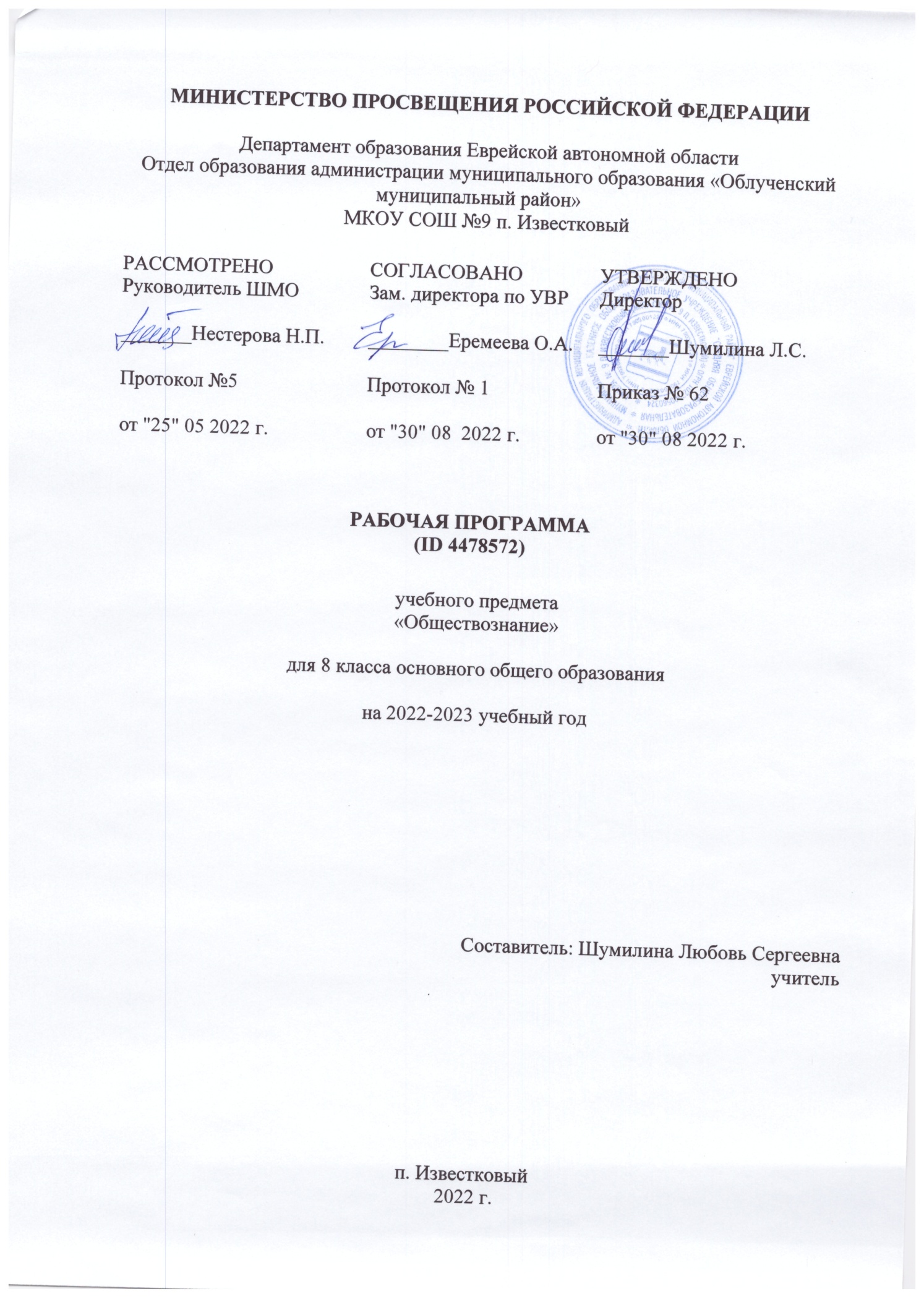 ПОЯСНИТЕЛЬНАЯ ЗАПИСКАРабочая программа по обществознанию для 8 класса составлена на основе положений и требований к результатам освоения основной образовательной программы, представленных в Федеральном государственном образовательном стандарте основного общего образования, в соответствии с Концепцией преподавания учебного предмета «Обществознание» (2018 г.), а также с учётом Примерной программы воспитания (2020 г.). Обществознание играет ведущую роль в выполнении школой функции интеграции молодёжи в современное общество: учебный предмет позволяет последовательно раскрывать учащимся подросткового возраста особенности современного общества, различные аспекты взаимодействия в современных условиях людей друг с другом, с основными институтами государства и гражданского общества, регулирующие эти взаимодействия социальные нормы.Изучение курса «Обществознание», включающего знания о российском обществе и направлениях его развития в современных условиях, об основах конституционного строя нашей страны, правах и обязанностях человека и гражданина, способствует воспитанию российской гражданской идентичности, готовности к служению Отечеству, приверженности национальным ценностям. Привлечение при изучении курса различных источников социальной информации, включая СМИ и Интернет, помогает школьникам освоить язык современной культурной, социально-экономической и политической коммуникации, вносит свой вклад в формирование метапредметных умений извлекать необходимые сведения, осмысливать, преобразовывать и применять их.Изучение учебного курса «Обществознание» содействует вхождению обучающихся в мир культуры и общественных ценностей и в то же время открытию и утверждению собственного «Я», формированию способности к рефлексии, оценке своих возможностей и осознанию своего места в обществе.ЦЕЛИ ИЗУЧЕНИЯ УЧЕБНОГО ПРЕДМЕТА «ОБЩЕСТВОЗНАНИЕ»  Целями обществоведческого образования в основной школе являются:воспитание общероссийской идентичности, патриотизма, гражданственности, социальной ответственности, правового самосознания, приверженности базовым ценностям нашего народа;развитие у обучающихся понимания приоритетности общенациональных интересов, приверженности правовым принципам, закреплённым в Конституции Российской Федерации и законодательстве Российской Федерации;развитие личности на исключительно важном этапе её социализации — в подростковом возрасте, становление её духовно-нравственной, политической и правовой культуры, социального поведения, основанного на уважении закона и правопорядка; развитие интереса к изучению социальных и гуманитарных дисциплин; способности к личному самоопределению, самореализации, самоконтролю; мотивации к высокопроизводительной, наукоёмкой трудовой деятельности;формирование у обучающихся целостной картины общества, адекватной современному уровню знаний и доступной по содержанию для школьников подросткового возраста; освоение учащимися знаний об основных сферах человеческой деятельности, социальных институтах, нормах, регулирующих общественные отношения, необходимые для взаимодействия с социальной средой и выполнения типичных социальных ролей человека и гражданина;овладение умениями функционально грамотного человека: получать из разнообразных источников и критически осмысливать социальную информацию, систематизировать, анализировать полученные данные;освоение способов познавательной, коммуникативной, практической деятельности, необходимых для участия в жизни гражданского общества и государства;создание условий для освоения обучающимися способов успешного взаимодействия с различными политическими, правовыми, финансово-экономическими и другими социальными институтами для реализации личностного потенциала в современном динамично развивающемся российском обществе;формирование опыта применения полученных знаний и умений для выстраивания отношений между людьми различных национальностей и вероисповеданий в общегражданской и в семейно-бытовой сферах; для соотнесения своих действий и действий других людей с нравственными ценностями и нормами поведения, установленными законом; содействия правовыми способами и средствами защите правопорядка в обществе.МЕСТО УЧЕБНОГО ПРЕДМЕТА «ОБЩЕСТВОЗНАНИЕ» В УЧЕБНОМ ПЛАНЕВ соответствии с учебным планом общее количество времени на учебный года обучения составляет 34 часа. Недельная нагрузка составляет 1 час. СОДЕРЖАНИЕ УЧЕБНОГО ПРЕДМЕТА Человек в экономических отношенияхЭкономическая жизнь общества. Потребности и ресурсы, ограниченность ресурсов. Экономический выбор.Экономическая система и её функции. Собственность.Производство — источник экономических благ. Факторы производства. Трудовая деятельность. Производительность труда. Разделение труда.Предпринимательство. Виды и формы предпринимательской деятельности.Обмен. Деньги и их функции. Торговля и её формы.Рыночная экономика. Конкуренция. Спрос и предложение. Рыночное равновесие. Невидимая рука рынка. Многообразие рынков.Предприятие в экономике. Издержки, выручка и прибыль. Как повысить эффективность производства.Заработная плата и стимулирование труда. Занятость и безработица.Финансовый рынок и посредники (банки, страховые компании, кредитные союзы, участники фондового рынка). Услуги финансовых посредников.Основные типы финансовых инструментов: акции и облигации.Банковские услуги, предоставляемые гражданам (депозит, кредит, платёжная карта, денежные переводы, обмен валюты). Дистанционное банковское обслуживание. Страховые услуги. Защита прав потребителя финансовых услуг.Экономические функции домохозяйств. Потребление домашних хозяйств. Потребительские товары и товары длительного пользования. Источники доходов и расходов семьи. Семейный бюджет. Личный финансовый план. Способы и формы сбережений.Экономические цели и функции государства. Налоги. Доходы и расходы государства. Государственный бюджет. Государственная бюджетная и денежно-кредитная политика Российской Федерации. Государственная политика по развитию конкуренции.Человек в мире культурыКультура, её многообразие и формы. Влияние духовной культуры на формирование личности. Современная молодёжная культура.Наука. Естественные и социально-гуманитарные науки. Роль науки в развитии общества.Образование. Личностная и общественная значимость образования в современном обществе. Образование в Российской Федерации. Самообразование.Политика в сфере культуры и образования в Российской Федерации.Понятие религии. Роль религии в жизни человека и общества. Свобода совести и свобода вероисповедания. Национальные и мировые религии. Религии и религиозные объединения в Российской Федерации.Что такое искусство. Виды искусств. Роль искусства в жизни человека и общества.Роль информации и информационных технологий в современном мире. Информационная культура и информационная безопасность. Правила безопасного поведения в Интернете.ПЛАНИРУЕМЫЕ ОБРАЗОВАТЕЛЬНЫЕ РЕЗУЛЬТАТЫЛичностные и метапредметные результаты представлены с учётом особенностей преподавания обществознания в основной школе.Планируемые предметные результаты и содержание учебного предмета распределены по годам обучения с учётом входящих в курс содержательных модулей (разделов) и требований к результатам освоения основной образовательной программы, представленных в Федеральном государственном образовательном стандарте основного общего образования, а также с учётом Примерной программы воспитания. Содержательные модули (разделы) охватывают знания об обществе и человеке в целом, знания всех основных сфер жизни общества и знание основ российского права. Представленный в программе вариант распределения модулей (разделов) по годам обучения является одним из возможных.Научным сообществом и представителями высшей школы предлагается такое распределение содержания, при котором модуль (раздел) «Основы российского права» замыкает изучение курса в основной школе.ЛИЧНОСТНЫЕ РЕЗУЛЬТАТЫЛичностные результаты воплощают традиционные российские социокультурные и духовно-нравственные ценности, принятые в обществе нормы поведения, отражают готовность обучающихся руководствоваться ими в жизни, во взаимодействии с другими людьми, при принятии собственных решений. Они достигаются в единстве учебной и воспитательной деятельности в процессе развития у обучающихся установки на решение практических задач социальной направленности и опыта конструктивного социального поведения по основным направлениям воспитательной деятельности, в том числе в части:Гражданского воспитания:готовность к выполнению обязанностей гражданина и реализации его прав, уважение прав, свобод и законных интересов других людей; активное участие в жизни семьи, образовательной организации, местного сообщества, родного края, страны; неприятие любых форм экстремизма, дискриминации; понимание роли различных социальных институтов в жизни человека; представление об основных правах, свободах и обязанностях гражданина, социальных нормах и правилах межличностных отношений в поликультурном и многоконфессиональном обществе; представление о способах противодействия коррупции; готовность к разнообразной созидательной деятельности, стремление к взаимопониманию и взаимопомощи; активное участие в школьном самоуправлении; готовность к участию в гуманитарной деятельности (волонтёрство, помощь людям, нуждающимся в ней).   Патриотического воспитания:осознание российской гражданской идентичности в поликультурном и многоконфессиональном обществе; проявление интереса к познанию родного языка, истории, культуры Российской Федерации, своего края, народов России; ценностное отношение к достижениям своей Родины — России, к науке, искусству, спорту, технологиям, боевым подвигам и трудовым достижениям народа; уважение к символам России, государственным праздникам; историческому, природному наследию и памятникам, традициям разных народов, проживающих в родной стране.Духовно-нравственного воспитания:ориентация на моральные ценности и нормы в ситуациях нравственного выбора; готовность оценивать своё поведение и поступки, поведение и поступки других людей с позиции нравственных и правовых норм с учётом осознания последствий поступков; активное неприятие асоциальных поступков; свобода и ответственность личности в условиях индивидуального и общественного пространства.Физического воспитания, формирования культуры здоровья и эмоционального благополучия:осознание ценности жизни; ответственное отношение к своему здоровью и установка на здоровый образ жизни; осознание последствий и неприятие вредных привычек (употребление алкоголя, наркотиков, курение) и иных форм вреда для физического и психического здоровья; соблюдение правил безопасности, в том числе навыки безопасного поведения в интернет-среде;способность адаптироваться к стрессовым ситуациям и меняющимся социальным, информационным и природным условиям, в том числе осмысляя собственный опыт и выстраивая дальнейшие цели;умение принимать себя и других, не осуждая; сформированность навыков рефлексии, признание своего права на ошибку и такого же права другого человека.Трудового воспитания:установка на активное участие в решении практических задач (в рамках семьи, образовательной организации, города, края) технологической и социальной направленности, способность инициировать, планировать и самостоятельно выполнять такого рода деятельность; интерес к практическому изучению профессий и труда различного рода, в том числе на основе применения изучаемого предметного знания; осознание важности обучения на протяжении всей жизни для успешной профессиональной деятельности и развитие необходимых умений для этого; уважение к труду и результатам трудовой деятельности; осознанный выбор и построение индивидуальной траектории образования и жизненных планов с учётом личных и общественных интересов и потребностей.    Экологического воспитания:ориентация на применение знаний из социальных и естественных наук для решения задач в области окружающей среды, планирования поступков и оценка возможных последствий своих действий для окружающей среды; повышение уровня экологической культуры, осознание глобального характера экологических проблем и путей их решения; активное неприятие действий, приносящих вред окружающей среде; осознание своей роли как гражданина и потребителя в условиях взаимосвязи природной, технологической и социальной сред; готовность к участию в практической деятельности экологической направленности. Ценности научного познания:ориентация в деятельности на современную систему научных представлений об основных закономерностях развития человека, природы и общества, о взаимосвязях человека с природной и социальной средой; овладение языковой и читательской культурой как средством познания мира; овладение основными навыками исследовательской деятельности; установка на осмысление опыта, наблюдений, поступков и стремление совершенствовать пути достижения индивидуального и коллективного благополучия. Личностные результаты, обеспечивающие адаптацию обучающегося к изменяющимся условиям социальной и природной среды:   освоение обучающимися социального опыта, основных социальных ролей, соответствующих ведущей деятельности возраста, норм и правил общественного поведения, форм социальной жизни в группах и сообществах, включая семью, группы, сформированные по профессиональной деятельности, а также в рамках социального взаимодействия с людьми из другой культурной среды;способность обучающихся во взаимодействии в условиях неопределённости, открытость опыту и знаниям других;способность действовать в условиях неопределённости, открытость опыту и знаниям других, повышать уровень своей компетентности через практическую деятельность, в том числе умение учиться у других людей; осознавать в совместной деятельности новые знания, навыки и компетенции из опыта других; навык выявления и связывания образов, способность формирования новых знаний, в том числе способность формулировать идеи, понятия, гипотезы об объектах и явлениях, в том числе ранее неизвестных, осознавать дефицит собственных знаний и компетентностей, планировать своё развитие;         навык выявления и связывания образов, способность формирования новых знаний, в том числе способность формулировать идеи, понятия, гипотезы об объектах и явлениях, в том числе ранее неизвестных, осознавать дефицит собственных знаний и компетентностей, планировать своё развитие;умение распознавать конкретные примеры понятия по характерным признакам, выполнять операции в соответствии с определением и простейшими свойствами понятия, конкретизировать понятие примерами, использовать понятие и его свойства при решении задач (далее — оперировать понятиями), а также оперировать терминами и представлениями в области концепции устойчивого развития; умение анализировать и выявлять взаимосвязи природы, общества и экономики;умение оценивать свои действия с учётом влияния на окружающую среду, достижений целей и преодоления вызовов, возможных глобальных последствий;способность обучающихся осознавать стрессовую ситуацию, оценивать происходящие изменения и их последствия; воспринимать стрессовую ситуацию как вызов, требующий контрмер; оценивать ситуацию стресса, корректировать принимаемые решения и действия; формулировать и оценивать риски и последствия, формировать опыт, уметь находить позитивное в произошедшей ситуации; быть готовым действовать в отсутствие гарантий успеха.МЕТАПРЕДМЕТНЫЕ РЕЗУЛЬТАТЫМетапредметные результаты освоения основной образовательной программы, формируемые при изучении обществознания:1. Овладение универсальными учебными познавательными действиямиБазовые логические действия:выявлять и характеризовать существенные признаки социальных явлений и процессов;устанавливать существенный признак классификации социальных фактов, основания для их обобщения и сравнения, критерии проводимого анализа;с учётом предложенной задачи выявлять закономерности и противоречия в рассматриваемых фактах, данных и наблюдениях;предлагать критерии для выявления закономерностей и противоречий;выявлять дефицит информации, данных, необходимых для решения поставленной задачи;выявлять причинно-следственные связи при изучении явлений и процессов; делать выводы с использованием дедуктивных и индуктивных умозаключений, умозаключений по аналогии, формулировать гипотезы о взаимосвязях;самостоятельно выбирать способ решения учебной задачи (сравнивать несколько вариантов решения, выбирать наиболее подходящий с учётом самостоятельно выделенных критериев).Базовые исследовательские действия:использовать вопросы как исследовательский инструмент познания;формулировать вопросы, фиксирующие разрыв между реальным и желательным состоянием ситуации, объекта, самостоятельно устанавливать искомое и данное;формулировать гипотезу об истинности собственных суждений и суждений других, аргументировать свою позицию, мнение;проводить по самостоятельно составленному плану небольшое исследование по установлению особенностей объекта изучения, причинно-следственных связей и зависимостей объектов между собой;оценивать на применимость и достоверность информацию, полученную в ходе исследования;самостоятельно формулировать обобщения и выводы по результатам проведённого наблюдения, исследования, владеть инструментами оценки достоверности полученных выводов и обобщений;прогнозировать возможное дальнейшее развитие процессов, событий и их последствия в аналогичных или сходных ситуациях, выдвигать предположения об их развитии в новых условиях и контекстах.Работа с информацией:применять различные методы, инструменты и запросы при поиске и отборе информации или данных из источников с учётом предложенной учебной задачи и заданных критериев;выбирать, анализировать, систематизировать и интерпретировать информацию различных видов и форм  представления;находить сходные аргументы (подтверждающие или опровергающие одну и ту же идею, версию) в различных информационных источниках;самостоятельно выбирать оптимальную форму представления информации;оценивать надёжность информации по критериям, предложенным педагогическим работником или сформулированным самостоятельно;эффективно запоминать и систематизировать информацию.2. Овладение универсальными учебными коммуникативными действиямиОбщение:воспринимать и формулировать суждения, выражать эмоции в соответствии с целями и условиями общения;выражать себя (свою точку зрения) в устных и письменных текстах;распознавать невербальные средства общения, понимать значение социальных знаков, знать и распознавать предпосылки конфликтных ситуаций и смягчать конфликты, вести переговоры;понимать намерения других, проявлять уважительное отношение к собеседнику и в корректной форме формулировать свои возражения;в ходе диалога и (или) дискуссии задавать вопросы по существу обсуждаемой темы и высказывать идеи, нацеленные на решение задачи и поддержание благожелательности общения;сопоставлять свои суждения с суждениями других участников диалога, обнаруживать различие и сходство позиций;публично представлять результаты выполненного исследования, проекта;самостоятельно выбирать формат выступления с учётом задач презентации и особенностей аудитории и в соответствии с ним составлять устные и письменные тексты с использованием иллюстративных материалов.Совместная деятельность:понимать и использовать преимущества командной и индивидуальной работы при решении конкретной проблемы, обосновывать необходимость применения групповых форм взаимодействия при решении поставленной задачи;принимать цель совместной деятельности, коллективно строить действия по её достижению: распределять роли, договариваться, обсуждать процесс и результат совместной работы; уметь обобщать мнения нескольких людей, проявлять готовность руководить, выполнять поручения, подчиняться;планировать организацию совместной работы, определять свою роль (с учётом предпочтений и возможностей всех участников взаимодействия), распределять задачи между членами команды, участвовать в групповых формах работы (обсуждения, обмен мнений, «мозговые штурмы» и иные);выполнять свою часть работы, достигать качественного результата по своему направлению и координировать свои действия с другими членами команды;оценивать качество своего вклада в общий продукт по критериям, самостоятельно сформулированным участниками взаимодействия; сравнивать результаты с исходной задачей и вклад каждого члена команды в достижение результатов, разделять сферу ответственности и проявлять готовность к предоставлению отчёта перед группой.3. Овладение универсальными учебными регулятивными действиямиСамоорганизация:выявлять проблемы для решения в жизненных и учебных ситуациях;ориентироваться в различных подходах принятия решений (индивидуальное, принятие решения в группе, принятие решений в группе);самостоятельно составлять алгоритм решения задачи (или его часть), выбирать способ решения учебной задачи с учётом имеющихся ресурсов и собственных возможностей, аргументировать предлагаемые варианты решений;составлять план действий (план реализации намеченного алгоритма решения), корректировать предложенный алгоритм с учётом получения новых знаний об изучаемом объекте;делать выбор и брать ответственность за решение.Самоконтроль:владеть способами самоконтроля, самомотивации и рефлексии;давать адекватную оценку ситуации и предлагать план её изменения;учитывать контекст и предвидеть трудности, которые могут возникнуть при решении учебной задачи, адаптировать решение к меняющимся обстоятельствам;объяснять причины достижения (недостижения) результатов деятельности, давать оценку приобретённому опыту, уметь находить позитивное в произошедшей ситуации;вносить коррективы в деятельность на основе новых обстоятельств, изменившихся ситуаций, установленных ошибок, возникших трудностей;оценивать соответствие результата цели и условиям.Эмоциональный интеллект:различать, называть и управлять собственными эмоциями и эмоциями других;выявлять и анализировать причины эмоций;ставить себя на место другого человека, понимать мотивы и намерения другого;регулировать способ выражения эмоций.Принятие себя и других:осознанно относиться к другому человеку, его мнению;признавать своё право на ошибку и такое же право другого;принимать себя и других, не осуждая;открытость себе и другим;осознавать невозможность контролировать всё вокруг.ПРЕДМЕТНЫЕ РЕЗУЛЬТАТЫЧеловек в экономических отношенияхосваивать и применять знания об экономической жизни общества, её основных проявлениях, экономических системах, собственности, механизме рыночного регулирования экономики, финансовых отношениях, роли государства в экономике, видах налогов, основах государственной бюджетной и денежно-кредитной политики, о влиянии государственной политики на развитие конкуренции;характеризовать способы координации хозяйственной жизни в различных экономических системах; объекты спроса и предложения на рынке труда и финансовом рынке; функции денег;приводить примеры способов повышения эффективности производства; деятельности и проявления основных функций различных финансовых посредников; использования способов повышения эффективности производства;классифицировать (в том числе устанавливать существенный признак классификации) механизмы государственного регулирования экономики;сравнивать различные способы хозяйствования;устанавливать и объяснять связи политических потрясений и социально-экономических кризисов в государстве;использовать полученные знания для объяснения причин достижения (недостижения) результатов экономической деятельности; для объяснения основных механизмов государственного регулирования экономики, государственной политики по развитию конкуренции, социально-экономической роли и функций предпринимательства, причин и последствий безработицы, необходимости правомерного налогового поведения;определять и аргументировать с точки зрения социальных ценностей и с опорой на обществоведческие знания, факты общественной жизни своё отношение к предпринимательству и развитию собственного бизнеса;решать познавательные и практические задачи, связанные с осуществлением экономических действий, на основе рационального выбора в условиях ограниченных ресурсов; с использованием различных способов повышения эффективности производства; отражающие типичные ситуации и социальные взаимодействия в сфере экономической деятельности; отражающие процессы;овладевать смысловым чтением, преобразовывать текстовую экономическую информацию в модели (таблица, схема, график и пр.), в том числе о свободных и экономических благах, о видах и формах предпринимательской деятельности, экономических и социальных последствиях безработицы;извлекать информацию из адаптированных источников, публикаций СМИ и Интернета о тенденциях развития экономики в нашей стране, о борьбе с различными формами финансового мошенничества;анализировать, обобщать, систематизировать, конкретизировать и критически оценивать социальную информацию, включая экономико-статистическую, из адаптированных источников (в том числе учебных материалов) и публикаций СМИ, соотносить её с личным социальным опытом; используя обществоведческие знания, формулировать выводы, подкрепляя их аргументами;оценивать собственные поступки и поступки других людей с точки зрения их экономической рациональности (сложившиеся модели поведения производителей и потребителей; граждан, защищающих свои экономические интересы; практики осуществления экономических действий на основе рационального выбора в условиях ограниченных ресурсов; использования различных способов повышения эффективности производства, распределения семейных ресурсов, для оценки рисков осуществления финансовых мошенничеств, применения недобросовестных практик);приобретать опыт использования знаний, включая основы финансовой грамотности, в практической деятельности и повседневной жизни для анализа потребления домашнего хозяйства, структуры семейного бюджета; составления личного финансового плана; для выбора профессии и оценки собственных перспектив в профессиональной сфере; выбора форм сбережений; для реализации и защиты прав потребителя (в том числе финансовых услуг), осознанного выполнения гражданских обязанностей, выбора профессии и оценки собственных перспектив в профессиональной сфере;приобретать опыт составления простейших документов (личный финансовый план, заявление, резюме);осуществлять совместную деятельность, включая взаимодействие с людьми другой культуры, национальной и религиозной принадлежности, на основе гуманистических ценностей, взаимопонимания между людьми разных культур.Человек в мире культурыосваивать и применять знания о процессах и явлениях в духовной жизни общества, о науке и образовании, системе образования в Российской Федерации, о религии, мировых религиях, об искусстве и его видах; об информации как важном ресурсе современного общества;характеризовать духовно-нравственные ценности (в том числе нормы морали и нравственности, гуманизм, милосердие, справедливость) нашего общества, искусство как сферу деятельности, информационную культуру и информационную безопасность;приводить примеры политики российского государства в сфере культуры и образования; влияния образования на социализацию личности; правил информационной безопасности;классифицировать по разным признакам формы и виды культуры;сравнивать формы культуры, естественные и социально-гуманитарные науки, виды искусств;устанавливать и объяснять взаимосвязь развития духовной культуры и формирования личности, взаимовлияние науки и образования;использовать полученные знания для объяснения роли непрерывного образования;определять и аргументировать с точки зрения социальных ценностей и с опорой на обществоведческие знания, факты общественной жизни своё отношение к информационной культуре и информационной безопасности, правилам безопасного поведения в Интернете;решать познавательные и практические задачи, касающиеся форм и многообразия духовной культуры;овладевать смысловым чтением текстов по проблемам развития современной культуры, составлять план, преобразовывать текстовую информацию в модели (таблицу, диаграмму, схему) и преобразовывать предложенные модели в текст;осуществлять поиск информации об ответственности современных учёных, о религиозных объединениях в Российской Федерации, о роли искусства в жизни человека и общества, о видах мошенничества в Интернете в разных источниках информации;анализировать, систематизировать, критически оценивать и обобщать социальную информацию, представленную в разных формах (описательную, графическую, аудиовизуальную), при изучении культуры, науки и образования;оценивать собственные поступки, поведение людей в духовной сфере жизни общества;использовать полученные знания для публичного представления результатов своей деятельности в сфере духовной культуры в соответствии с особенностями аудитории и регламентом;приобретать опыт осуществления совместной деятельности при изучении особенностей разных культур, национальных и религиозных ценностейТЕМАТИЧЕСКОЕ ПЛАНИРОВАНИЕ.8 класс (34 часа)Приложение 1Контрольно-измерительные материалы и критерии оценивания.Нормы оценки знаний за устный ответ учащихсяОценка 5:            Ответ полный, правильный, отражающий основной материал курса: правильно раскрыто содержание понятий права, ответ    самостоятельный, с опорой на ранее приобретённые знания и дополнительные сведения.Оценка 4:              Ответ удовлетворяет ранее названным требованиям, он полный, правильный, есть неточности в изложении понятий права, легко исправляемые по дополнительным вопросам учителя.Оценка 3:              Ответ правильный, ученик в основном понимает материал, но нечётко определяет понятия права, затрудняется в самостоятельном объяснении, непоследовательно излагает материал.Оценка 2:               Ответ неправильный, не раскрыто основное содержание учебного материала, не даются ответы на вспомогательные вопросы учителя.Нормы оценки знаний за выполнение теста учащихся по обществознаниюНормы оценки знаний за творческие работы учащихся по истории и обществознаниюПриложение 2Демонстрационный вариант промежуточной аттестации для 5 классаВариант № 1Тестирование (max 25 баллов) Обведите кружочком правильный вариант ответа.1. Что отличает животного от человека?1) преобладание инстинктов и рефлексов в поведении2) производство орудий труда3) членораздельная речь4) способность к прямохождению2. К наследуемым человеком биологическим признакам относится (-ятся)1) творческие способности2) знания и умения3) цвет глаз4) уровень образования3. Верны ли следующие суждения о хозяйстве семьи?А. В семье существует свой собственный семейный бюджет.Б. Ресурсы, которыми располагает семья, всегда ограниченны.1) верно только А2) верно только Б3) верны оба суждения4) оба суждения неверны4. Какое положение из перечисленных относится к признакам семьи?1) объединяет людей с общими интересами2) объединяет кровных родственников3) члены семьи имеют общее национальное происхождение4) члены семьи обязательно имеют общую профессию 5. Государственная помощь семье может выражаться в1) открытии школ и детских садов2) повышении налогов на доходы семьи3) пропаганде здорового образа жизни в средствах массовой информации4) помощи в трудоустройстве пенсионеров6. Предметы, без которых невозможно удовлетворить главные потребности человека, - это1) предметы роскоши2) предметы первой необходимости3) семейные ресурсы4) результаты творческой деятельности7. Время, которое остается после выполнения обязательных дел, называют1) рабочим временем2) свободным временем3) выходными днями4) учебным временем8. Верны ли следующие суждения о свободном времени?А. Свободное время необходимо человеку для отдыха.Б. Планирование свободного времени позволяет провести его с большой пользой.1) верно только А2) верно только Б3) верны оба суждения4) оба суждения неверны9. К хобби, появившимся в последние десятилетия, можно отнести1) моделирование военной техники2) складывание мозаики3) спортивное ориентирование на местности4) страйкбол10. Когда человек для того, чтобы узнать больше о предмете своего хобби, изучает информацию о нем, читая книги, общаясь с другими людьми, он занимается1) своей работой2) самообучением3) выполнением обязательных заданий4) ничегонеделанием11. В Российской Федерации обязательным является1) полное образование2) среднее профессиональное образование3) общее образование4) основное образование12. Формами дополнительного образования являются1) лабораторная работа по физике2) соревнования по бегу на школьном стадионе3) экскурсия в школьный музей4) посещение теннисной секции в спортивной школе13. Знания, умения и опыт, приобретенные с помощью самостоятельного изучения отдельных наук и областей знания, - это1) самооценка2) самообразование3) самостоятельность4) самостоятельное планирование свободного времени14. Верны ли следующие суждения о самообразовании?А. Самообразование сопровождает человека всю его жизнь - с детства до старости.Б. Самоконтроль и самооценка помогают выработать новые привычки самостоятельной работы по овладению новыми знаниями и умениями.1) верно только А2) верно только Б3) верны оба суждения4) оба суждения неверны15. Что из перечисленного НЕ относится к формам самообразования?1) чтение книг2) прослушивание лекции на уроке3) посещение музеев, выставок, галерей4) просмотр научно-документальных фильмов16. К интеллектуальному труду можно отнести деятельность в сфере такой профессии, как1) дворник2) сантехник3) программист4) водитель17. К товарам относится 1) налаживание программного обеспечение компьютера системным администратором2) дизайнерский проект интерьера квартиры3) создание имиджа поп-звезды4) новый ноутбук18. Верны ли следующие суждения о правилах общения?А. Общаясь со сверстниками, следует помнить правило: «Относись к другим так, как ты хочешь, чтобы относились к тебе»Б. Для нормального общения следует предъявлять к своим партнерам завышенные требования.1) верно только А2) верно только Б3) верны оба суждения4) оба суждения неверны19. Создание чего-то нового, не бывалого до сих пор, это1) игра2) учеба3) труд4) творчество20. Федерация - это1) государство, состоящее из нескольких независимых территорий2) многонациональное государство3) союз, объединения равноправных территорий4) содружество отдельных государств21. Человек, любящий свое Отечество и преданный ему, - это1) житель страны2) иммигрант3) патриот4) гражданин22. Основными государственными символами Российской Федерации являются:1) герб, гимн и флаг Российской Федерации2) портреты руководителей государства3) карта территории Российской Федерации4) Конституция Российской Федерации23. К обязанностям гражданина Российской Федерации НЕ относится1) соблюдение законов и Конституции2) защита Отечества3) участие в выборах4) уплата налогов24. Установите соответствие между профессией и видом труда, к которому она относится.ПРОФЕССИЯ, ЗАНЯТИЕ                                                   ВИД ТРУДАА) землепашец                                                                      1) физическийБ) учитель                                                                              2) интеллектуальныйВ) скотоводГ) астрономД) химик Ответ:  25. С какого года наша страна вновь стала называться Россией? Запиши дату, комбинируя цифры 1 и 9:____________________________Вариант № 2Тестирование (max 25 баллов) Обведите кружочком правильный вариант ответа.1.  Что отличает человека от животного?1) наличие инстинктов и рефлексов2) двигательная активность3) членораздельная речь4) способность использовать природные ресурсы2. К основным инстинктам животного НЕ относится1) защитная реакция2) поиск пропитания3) воспроизведение потомства4) осознание ответственности за свое поведение3. Верны ли следующие суждения о подростках?А. Подростки спокойны и рассудительны, с ними легко и просто можно решить любую проблему.Б. Подростки противоречивы и склонны к быстрой смене настроения.1) Верно только А2) Верно только Б3) верны оба суждения4) оба суждения не верны4. Основанная на браке или кровном родстве малая группа, члены которой связаны между собой общностью быта, взаимной помощью, моральной и правовой ответственностью, - это1) народность2) семья3) класс4) нация5. Одной из задач семьи является1) производство продуктов2) создание новых научных знаний3) воспитание подрастающего поколения4) приобретение товаров и услуг6. Запасы средств, используемые для ведения хозяйства, называются1) трудовыми ресурсами2) семейными ресурсами3) полезными ресурсами4) духовными ценностями7. Выберите из списка занятие, которое является обязательным для школьника.1) компьютерные игры2) выполнение домашних заданий3) посещение стадиона4) прогулка на свежем воздухе с друзьями8. Верны ли следующие суждения о свободном времени?А. Ребенок не в состоянии сам рационально спланировать свое свободное время.Б. Наличие хобби помогает более рационально проводить время, свободное от школьных занятий1) верно только А2) верно только Б3) верны оба суждения4) оба суждения неверны9. Разумная организация свободного времени предполагает1) ничегонеделание2) выполнение только того, что необходимо для семьи3) планирование своего дневного расписание заранее4) отсутствие какого-либо плана проведение свободного времени10. К числу хобби, пришедших к нам из древности, можно отнести1) автогонки2) катание на роликах3) вязание4) создание компьютерных игр11. В систему школьного образования включают1) среднюю (полную) школу2) высшее образование3) дополнительное образование4) среднее профессиональное образование12.  Ступенью общего образования является1) среднее профессиональное образование2) высшее образование3) начальная школа4) послевузовское образование13. Самообразование - это1) знания, умения и опыт, приобретенные с помощью самостоятельного изучения отдельных предметов2) усвоение новых знаний в школе3) подготовка домашних заданий с помощью педагога в группе продленного дня4) усовершенствование своих знаний во время консультации с учителем-предметником на факультативном занятии14. Верны ли следующие суждения о самообразовании?А. Самообразование помогает укреплению и расширению знаний, полученных в школе.Б. Способность к самообразованию есть только у взрослых.1) верно только А2) верно только Б3) верны оба суждения4) оба суждения неверны15.  К принципиально новым источникам самообразования в современном мире относится1) чтение книг2) изучение словарей и энциклопедий3) анализ статистических данных4) использование интернет-порталов16. Что из перечисленного НЕ характерно для дружеских отношений?1) внимание к интересам друга2) уважение чужого мнения3) высокомерие4) доброжелательность17. К физическому труду можно отнести такую профессию, как1) ученый-биолог2) химик-теоретик3) шахтер4) политик18. Верны ли следующие суждения о национальном составе Российской Федерации?А. Даже самые малочисленные народы в Российской Федерации имеют возможность развивать свою культуру.Б. Среди народов, населяющих Российскую Федерацию, есть малые и многочисленные.1) верно только А2) верно только Б3) верны оба суждения4) оба суждения неверны19. К услугам относится (-ятся)1) купленные в магазине кроссовки2) прием врача в поликлинике3) новый автомобиль4) книги, заказанные через интернет20. Российская Федерация состоит из:1) волостей2) провинций3) субъектов4) департаментов21. Понятие «государственный язык Российской Федерации» означает, что1) говорить на территории РФ можно только по-русски2) на русском языке составляются все государственные документы3) обучение в школах ведется исключительно на русском языке4) все прочие языки, кроме русского, запрещены на территории Российской Федерации22. Принадлежность к определенной нации - это1) гражданство2) подданство3) национальность4) этнос23. Основные вопросы государственной жизни страны могут быть решены всеобщим голосованием на1) выборах2) забастовке3) референдуме4) митинге24. Установите соответствие между видом творческой деятельности и профессией.ТВОРЧЕСКАЯ ДЕЯТЕЛЬНОСТЬ                                               ПРОФЕССИЯА) танец                                                                                           1) композиторБ) живопись                                                                                     2) балеринаВ) музыка                                                                                         3) архитекторГ) зодчество                                                                                     4) художник-иллюстраторОтвет: 25. Назови столицу субъекта Российской Федерации, в котором ты живешь. ____________________________________Нормы оценки знаний за выполнение теста учащихся по обществознаниюПромежуточная аттестация по обществознанию 6 классВариант 1.Часть 1А1. Совокупность качеств человека, которые он приобретает в процессе жизни в обществе, в деятельности и общении с другими людьми:1) индивид                                             3) личность2) индивидуальность                            4) инстинктА2. Верны ли следующие суждения о самопознании?А. Потребность понять и узнать самого себя способствует развитию самопознания.Б. Ложная или заниженная самооценка сдерживает развитие способностей.1) верно только А                              3) верны оба суждения2) верно только Б                              4) оба суждения неверныА3. К видам деятельности человека относится:1) сон                                                  3) учеба2) прием пищи                                   4) отдыхА4. Общение с друзьями является для человека1) биологической потребностью     3) интеллектуальной потребностью2) духовной потребностью              4) социальной потребностьюА5. Верны ли суждения о труде?А. Труд позволяет человеку ощущать радость от применения своих способностей.Б. Выбор профессии зависит от интересов и склонностей человека.1) верно только А                             3) верны оба суждения2) верно только Б                             4) оба суждения неверныА6. Для деловых межличностных отношений характерно1) обязательное соблюдение формальностей2) дружеское расположение3) незнакомство с собеседниками4)Разнообразие форм и видов общенияА7. Для лидера социальной группы характерны такие качества, как1) скромность и незаметность        3) высокомерие и гордость2) стеснительность                          4) собранность и организованностьА8. К средствам общения можно отнести1) сознание                                      3) мышление2) речь                                             4) мировоззрениеА9. Такой способ решения конфликтов, как сотрудничество, связан с1) поиском решения, которое примирило бы обе стороны конфликта без ущерба для каждой стороны2) поиском уступок с каждой стороны3) односторонними уступками4) отказом от поиска обоюдовыгодного решения конфликтаА10. Золотое правило морали гласит1) ко всем людям относись как к самому себе      3) живи для себя2) дели людей на друзей и врагов                           4) выучи все правила поведенияА11. Верны ли суждения о чувстве страха?А. Чтобы научиться преодолевать страх, важно понимать его причину.Б. Чувство страха знакомо как человеку, так и животному.1) верно только А                                3) верны оба суждения2) верно только Б                                4) оба суждения неверныВ1. Установите соответствие между описанием потребностей и их видами.ОПИСАНИЕ ПОТРЕБНОСТЕЙ                  ВИДЫ ПОТРЕБНОСТЕЙА) стремление к общению с                         1) социальныедрузьями                                                        2) духовныеБ) любовь к чтению                                      3) биологическиеВ) желание носить теплую одеждуГ) желание сделать карьеруД) потребность во вкусной пищеВ2. Все термины, приведенные ниже, за исключением двух, связаны с понятием «работа». Укажите термины, не связанные с этим понятием.1) кропотливость 2) творческий подход 3) лень 4) усердие 5) уныниеВ3. Дополните схему.Ответ:___________В4. Найдите в приведенном списке примеры проявления человеком смелости.1. Школьник отказался от сигареты, предложенной старшим.2. Подросток грубо ответил на замечания мамы.3. Ученик помог младшему пройти мимо большой собаки.4.Солдат поднялся в атаку.5. Ученик обманул родителей, чтобы избежать наказанияС1. Что такое деятельность? Приведите три примера разнообразной трудовой деятельности.Вариант 2.Часть 1А1. Вершиной человеческих качеств психологи называют1) деятельность                                3) общение2) индивидуальность                       4) личностьА2. Верны ли суждения о познании мира?А. Познать окружающий мир можно, не осуществляя деятельности.Б. Получить знания об окружающем мире можно только с помощью телевизионных передач.1) верно только А                             3) верны оба суждения       2) верно только Б                              4) оба суждения неверныА3. Что отличает деятельность человека от поведения животных?1) осознанность действий                3) подчинение инстинктам2) достижение результата                 4) забота о потомствеА4. К биологическим потребностям человека относится потребность в1) труде                                               3) отдыхе2) общении                                         4) познанииА5. Верны ли следующие суждения о жизненном успехе?А. Жизненный успех зависит от здоровья, способностей и умений человека.Б. Каждый человек по-своему представляет путь к жизненному успеху.1) верно только А                              3) верны оба суждения2) верно только Б                               4) оба суждения неверныА6. Межличностные отношения – это1) особые связи человека с окружающими людьми2) контакты человека с домашними любимцами3) работа со справочной системой Яндекс4) монолог артиста, произнесенный на сцене.А7. Совокупность правил поведения, принятых в данной социальной группе,-это1) законы государства                        3) нормы религии2) групповые нормы                           4) общечеловеческие ценностиА8. Столкновение нескольких участников общения, каждый из которых отстаивает свою позицию,- это1) общение                                           3) диалог2) коммуникация                                 4) конфликтА9. Найдите в предполагаемом списке понятие, которое не относится к средствам разрешения конфликта, и запишите его номер.1) сотрудничество   2) агрессия    3) компромисс    4) приспособлениеА10. На чем должно быть основано правило жизни, которым нужно руководствоваться человеку?1) на жалости                                       3) на взаимности2) на упрямстве                                    4) на силеА11. Верны ли следующие суждения о смелости?А. Смелость противостоит трусости.Б. Смелыми не рождаются, а становятся.1) верно только А                                 3) верны оба суждения2) верно только Б                                  4) оба суждения неверныЧасть 2В1. Установите соответствие между терминами и их определениями. К каждой позиции , данной в первом столбце, подберите соответствующую позицию из второго столбца.В2. Установите соответствие между примерами социальных групп и их видами.ПРИМЕРЫ ГРУПП                                              ВИДЫ ГРУППА) семья                                                                 1) формальнаяБ) учебный класс                                                   2) неформальнаяВ) парламентГ) группа  друзейД) политическая партияВ3. Заполните пропуск в предложении.Для того чтобы стать личностью необходимы потребности в общении и труде. Это _____ потребности.В4. Найдите в приведенном списке понятия, связанные с совестью человека.1. Нравственность                3. Приспособление            5. Внутренний контроль2. Мораль                              4. УгодничествоС1. Что такое потребность? Составьте два предложения, содержащие информацию о потребностях человека.ОТВЕТЫПромежуточная аттестация по обществознанию для 7 классаВариант I А1. Наиболее распространенный вид межличностных отношений:дружбазнакомствоприятельствотоварищество А2. Что из перечисленного осложняет отношения старших и младших? взаимное уважение стремление предостеречь от ошибок стремление передать свой жизненный опыт неумение понять друг друга А3. Чувство,  прямо противоположное симпатии: стереотип антипатияуважение любовь А4. Что из  перечисленного наиболее точно характеризует понятие «закон»? образ жизни и действия традиционно установившиеся правила поведения установленные государством общеобязательные правила формы поведения человека А5. Основной главный закон страны: великая хартия вольностей декларация Конституция конвенция А6. Какие права не закреплены в международных документах? гражданские социальные культурные партийные А7.   Государственная  организация, занимающая постановкой на учет и призывом граждан на военную службу: военный комиссариат генеральный штаб кадетский корпус федеральное собрание РФ А8.  Кто  является  Верховным главнокомандующим Вооруженными силами Российской Федерации?министр обороны начальник Генштаба президент председатель правительства А9. Превышение выручки от продаж над затратами на производство товаров – это заработная плата издержки прибыль  расходы А10.  Пенсия бабушки является для семьи: энергетическим ресурсом собственностью фиксированным доходом переменным доходом А11. К основным проявлениям экономики не относится: производство распределение обмен реклама А12. Человек, который губит природу, незаконно охотится: охотник егерь браконьер лесник В1. Ниже приведен перечень терминов. Все они, за исключением одного, связаны с понятием «мастерство». Укажите термин, относящийся к другому понятию. уникальность квалификация шаблон качество новизна  В2.  Заполнить пропуск:  ….. – обязательные платежи граждан и предприятий государству. В3.  Установите соответствие между приведенными правоохранительными органами и их функциями.  К  каждой позиции первого столбца подберите соответствующую позицию из второго столбца. С1.    Что такое экология?  Составьте два предложения, содержащие информацию об экологии. Вариант II А1.  Какое качество особенно ценится в общении? умение интересно рассказывать умение слушать умение рассмешить умение сопровождать рассказ мимикой и жестами. А2.  Что из перечисленного соответствует понятию «конфликт»? столкновение противоположных интересов дружеский розыгрыш обсуждение фильма спортивное состязание А3.  Чем отличается один народ от другого? занятиями людей традициями и фольклором устройством государства религией. А4.  Абсолютная надежность, правильное устройство – это закон мораль порядок  государство. А5.  Специалист, который должен хорошо разбираться в законах: философ чиновник ученый юрист. А6.  К основной деятельности нотариуса относится: составление документов и свидетельство верности подписи  детективная деятельность защита потерпевших участие в розыскных мероприятиях А7. Что является главной целью занятия бизнесом? рост производства снижение затрат получение прибыли создание дополнительных рабочих мест А8. К безналичным деньгам относятся: чеки купюры монеты банкноты А9.  Отношения, связанные с соблюдением каких-либо формальностей, правил: официальные дружеские личные родственные А10. Дисциплина, основанная на страхе: общеобязательная внешняя самодисциплина специальная А11.  К обязанностям граждан России относится: охрана природы участие в управлении государством приобщение к национальной культуре соблюдение моральных норм А12. Какой из примеров может считаться результатом неразумной деятельности человека? извержение вулкана Везувий взрыв Тунгусского метеорита осушение Аральского моря землетрясение в Мексике В1. Ниже приведен список терминов. Все они, за исключением одного, соответствуют понятию «собственность».  Укажите термин, относящийся к другому понятию. владениераспоряжениетворчество пользование расследование имущество. В2.  Заполните пропуски: Мораль – представление о … и …, регулирующие поведение людей в обществе. В3. Установите соответствие между терминами и их определениями.  К  каждой позиции первого столбца подберите соответствующую позицию из второго столбца.С1.  На какие группы подразделяют правонарушения?      Приведите  по одному примеру  для каждой группы.Промежуточная аттестация по обществознанию для 8 класса1 вариантЧасть 1А1. В узком смысле слова под обществом надо понимать1) конкретный этап в развитии народа2) территорию, имеющую четкие границы3) социальную организацию страны4) часть материального мираА2. В широком смысле слова под обществом надо понимать1) группу любителей почтовых марок2) всех жителей данного города3) учеников средней школы № 44) совокупность форм объединения людейА3. Верны ли следующие суждения об обществе?А Понятие «общество»  применимо к любой исторической эпохе.Б. Общество возникло раньше, чем появилось государство.1) верно только А       2) верно только Б             3) верны оба суждения4) оба суждения неверныА4. Человека от животного отличает1) наличие мозга2) наличие инстинктов3) развитая кисть руки4) способность мыслить А5. Что свойственно человеку и животному?1) целенаправленная деятельность2) наличие инстинктов и рефлексов3) наличие развитого мозга4) членораздельная речьА6. Верны ли следующие суждения о природе?А. Природа – совокупность естественных условий обитания человека.Б. Природа – это мир, созданный человеком.1) верно только А       2) верно только Б             3) верны оба суждения4) оба суждения неверныА7. Что из перечисленного относится к политической сфере общества?1) выплата пенсий2) выставка картин3) съезд партии4) продажа акций заводаА8. К сфере политико-правовых отношений можно отнести контакты между1) милиционером, едущим в автобусе, и пассажирами автобуса2) кандидатом в депутаты и учителем в школе, где учится его сын3) молодым человеком и инвалидом в метро4) владельцем угнанного автомобиля и участковым милиционеромА9. Верны ли следующие суждения о сферах общественной жизни?А. Духовная сфера включает отношения по поводу производства, распределения, обмена и потреб-ления.Б. Социальная сфера охватывает отношения между гражданином и органами власти.1) верно только А       2) верно только Б             3) верны оба суждения4) оба суждения неверныА10. К. – небольшой островок, оторванный от цивилизации. Его жители собирают плоды, ловят рыбу, сами изготавливают себе одежду и домашнюю утварь. Они живут большими семьями, главами которых являются старшие мужчины. Распоряжение главы семьи является обязательным для домочадцев. К какому типу относится общество К.?1) индустриальному2) традиционному3) постиндустриальному4) информационномуА11. Верны ли следующие суждения о типах общества?А. Для традиционного общества характерна развитая система промышленного производства.Б. В индустриальном обществе основной отраслью экономики является сельское хозяйство.1) верно только А       2) верно только Б             3) верны оба суждения4) оба суждения неверныА12. Какая тенденция является основой в развитии современного общества?1) миграция2) глобализация3) милитаризация4) деградацияА13. Что из перечисленного относится к глобальным проблемам человечества?1) переход к постиндустриальному обществу2) развитие массовой культуры3) исчезновение биологических видов4) глобализация мировой экономикиА14. Учитель на родительском собрании, говоря о Васе П., отметил его способность контролировать своё поведение, нести ответственность и решать проблемы, подчеркнул его сильную волю и самостоятельность в поступках. То есть он охарактеризовал Васю как1) индивида2) индивидуальность3) субъекта4) личностьА15. Начальным элементом процесса познания является1) ощущение2) восприятие3) умозаключение4) суждениеА16. К объектам материальной культуры относятся1) нормы поведения2) книги3) церемонии4) традицииА17. Верны ли следующие суждения об элитарной культуре?А. Элитарная культура является достоянием привилегированной части общества.Б. К элитарной культуре можно отнести телесериал.1) верно только А       2) верно только Б             3) верны оба суждения4) оба суждения неверныА18. У представителей этого типа культуры, как правило, нет автора. Она включает мифы, легенды, эпос, песни и танцы. О каком типе культуры идёт речь?1) о массовой культуре2) о народной культуре3) об элитарной культуре4) о поп-культуреА19. Категории «добро» и «зло» относятся к1) искусству2) морали3) образованию4) религииА 20. Верны ли следующие суждения о социальном статусе?А. Каждый человек выполняет только одну социальную роль в определённый период своей жизни.Б. Социальный статус человека определяется при его рождении и не может быть изменён в течение жизни.1) верно только А       2) верно только Б             3) верны оба суждения4) оба суждения неверныЧасть 2.В1. В приведённом списке указаны черты сходства и отличия понятий народная и массовая культура. Выберите и запишите в первую колонку таблицы порядковые номера черт сходства, а во вторую колонку – порядковые номера черт отличия.1) авторство произведений культуры не может быть установлено2) произведения доступны для восприятия без дополнительной подготовки зрителя3) широкий охват аудитории4) возникла в связи с появлением СМИВ2. Установите соответствие между общественной сферой и отношениями, которые она регулирует: к каждой позиции, данной в первом столбце, подберите позицию из второго столбца.   Запишите в таблицу выбранные цифры.В3. В стране Н. был проведён социологический опрос граждан. Им был задан вопрос: «Как вы считаете, свободны ли современные СМИ от государственного контроля?» Результаты опроса приведены в таблице.   Проанализируйте данные таблицы. Найдите в приведённом списке выводы, которые можно сделать на основе данных таблицы, и выпишите в строку ответа цифры, под которыми они указаны.1) Мнения по заданному вопросу опрошенных граждан разделились примерно пополам.2) Каждый пятый считает СМИ абсолютно свободными от государственного контроля.3) Каждый десятый опрошенный считает, что СМИ находятся под абсолютным контролем власти.4) Около половины опрошенных граждан считают, что СМИ находятся под полным или частичным контролем государства.5) Большинство опрошенных считает, что СМИ находятся под полным контролем государственной властиВ4. Ниже приведён ряд характеристик. Все они, за исключением одной, относятся к описанию потребностей человека в безопасности. Найдите и выпишите номер характеристики, выпадающей из этого ряда.1) стремление сохранить свою жизнь, 2) обезопасить своё жилище от вторжения, 3) потребность в отсутствии насилия над личностью, 4) потребность в воспроизводстве рода, 5) уверенность в завтрашнем дне. В5. Укажите правильную последовательность элементов процесса познания, распределив мыслительные операции от простейших к более сложным1) умозаключение2) ощущение3) суждение4) восприятие5) представлениеЧасть 3.Культура как сфера духовного производстваВ сфере духовного производства формируется культура, без которой не могут функционировать ни хозяйство, ни политика, ни социальные отношения. Культура составляет, таким образом, содержание духовного производства. В общем виде культура - это процесс и продукт духовного производства  как система по созданию, хранению, распространению и освоению духовных ценностей, норм, знаний, представлений, значений и символов. Она формирует духовный мир общества и человека, обеспечивает общество в целом дифференцированной системой знаний и ориентации, необходимых для осуществления всех видов деятельности.   Чтобы произвести свой продукт, духовное производство включает в себя и материальные элементы (финансы, издательства, научное оборудование, школы, театры, храмы, музеи, средства массовой информации и т.д.), кадры специалистов (духовенство и светская интеллигенция) и социальные институты (церковь, учебные заведения, научные центры).Для того чтобы культурные творения стали достоянием многих, их необходимо сохранять и репродуцировать. Сохранению отобранных культурных творений служат... архивы, музеи, библиотеки, картинные галереи. Распространение ценностей культуры осуществляется, прежде всего, через общественную систему образования... От количества учебных заведений, качества обучения, квалификации преподавательского состава, от доступности всех видов образования широким массам населения во многом зависит уровень духовной жизни общества. Важную роль играют средства массовой информации. Это радио и телевидение, театры, музеи, филармонии, клубы, библиотеки, лектории, выставки и т.д.Ерасов Б. Т. Социальная культурология. М., 1996. С. 79, 83—85.С1. Составьте план текста. Для этого выделите основные смысловые части текста и озаглавьте каждую из них. Могут быть выделены следующие смысловые части.С2. Какие две функции, выполняемые культурой в обществе, приведены в тексте?С3. Какие три составляющие духовного производства названы в тексте?С4. Проиллюстрируйте двумя примерами влияние средств массовой информации (СМИ) на распространение культурных ценностей.С5. В государстве Т. существовала система всеобщего обязательного бесплатного образования. Это государство отличалось высоким уровнем общей грамотности населения. После проведения социально-экономических реформ в государстве Т. был осуществлен переход к всеобщему бесплатному национальному образованию. Все прочие ступени образования стали платными. Сохранит ли государство Т. высокий уровень образованности населения? Приведите положение текста источника, подтверждающее ваш ответ.С6. Автор текста считает, что для того, чтобы достижения культуры стали достоянием многих, их необходимо целенаправленно сохранять и репродуцировать. Согласны ли вы с этой точкой зрения? С опорой на текст и знания обществоведческого курса приведите два аргумента (объяснения) своего мнения.1 вариантОтветы на  задания Часть 1Часть 2Часть 3С1. Составьте план текста. Для этого выделите основные смысловые части текста и озаглавьте каждую из них. Могут быть выделены следующие смысловые части.С2. Какие две функции, выполняемые культурой в обществе, приведены в тексте?С3. Какие три составляющие духовного производства названы в текстеС4. Проиллюстрируйте двумя примерами влияние средств массовой информации (СМИ) на распространение культурных ценностей.С5. В государстве Т. существовала система всеобщего обязательного бесплатного образования. Это государство отличалось высоким уровнем общей грамотности населения. После проведения социально-экономических реформ в государстве Т. был осуществлен переход к всеобщему бесплатному национальному образованию. Все прочие ступени образования стали платными. Сохранит ли государство Т. высокий уровень образованности населения? Приведите положение текста источника, подтверждающее ваш ответ.С6. Автор текста считает, что для того, чтобы достижения культуры стали достоянием многих, их необходимо целенаправленно сохранять и репродуцировать. Согласны ли вы с этой точкой зрения? С опорой на текст и знания обществоведческого курса приведите два аргумента (объяснения) своего мнения.2 вариантПромежуточная аттестация по обществознанию для 8 классаЧасть 1А1. В узком смысле слова под обществом надо понимать1) политическую организацию данной страны2) социальную организацию данной страны3) танцевальный коллектив4) часть материального мираА2. В широком смысле под обществом надо понимать1) всё человечество2) рабовладельческое общество3) спортивный коллектив4) население страныА3. Верны ли следующие суждения об обществе?А. Общество – это группа людей, объединившихся для выполнения какого – либо действия.Б. Общество – это конкретный этап в историческом развитии народа.1) верно только А2) верно только Б3) верны оба суждения4) оба суждения неверныА4. Человека от животного отличает1) наличие инстинктов2) наличие сознания3) способность к воспроизводству4) приспособляемость к окружающим условиямА5. Что свойственно и человеку и животному?1) наличие инстинктов и рефлексов2) целенаправленная деятельность3) наличие членораздельной речи4) способность к коллективной деятельностиА6. Верны ли следующие суждения о природе?А. Природная среда не оказывает абсолютно никакого влияния на человеческое общество.Б. Природа оказывает как положительное, так и отрицательное воздействие на развитие общества.1) верно только А2) верно только Б3) верны оба суждения4) оба суждения неверныА7. Что из перечисленного относится к экономической сфере общества?1) предвыборная компания2) создание произведений искусства3) научное открытие4) создание материальных благА8. К политической сфере общества относятся отношения между1) инспектором ГИБДД и водителем2) кандидатом в депутаты и его избирателями3) тренером и его командой4) продавцом и покупателем в магазинеА9. Верны ли следующие суждения о сферах общественной жизни?А. Политическая сфера включает в себя отношения между людьми по вопросам воспитания подрастающего поколения.Б. Экономическая сфера включает производство, потребление, распределение материальных и духовных ценностей.1) верно только А2) верно только Б3) верны оба суждения4) оба суждения неверныА10. Основу экономики государства Б. составляет промышленное производство, существует множество корпораций и фирм. К какому типу принадлежит это общество?1) традиционному2) индустриальному3) постиндустриальному4) информационномуА11. Верны ли суждения о типах общества?А. Основным сектором экономики в традиционном обществе является сельское хозяйство.Б. При переходе к индустриальному обществу значительно возрастает роль научных знаний.1) верно только А2) верно только Б3) верны оба суждения4) оба суждения неверныА12. Какая тенденция является основой в развитии современного общества?1) индустриализация2) деградация3) милитаризация4) глобализацияА13. Что из перечисленного относится к глобальным проблемам современности?1) повышение роли образования в жизни человека2) усовершенствование технологии3) увеличение продолжительности жизни человека4) распространение алкоголизма и наркоманииА14. Учитель на родительском собрании, говоря о Маше С., отметил её творческий подход к решению проблем, оригинальность в любом виде деятельности и неповторимые особенности её письменных работ по литературе. То есть он охарактеризовал Машу как1) индивида2) индивидуальность3) субъекта4) личностьА15. Истинным можно считать знание, которое1) наиболее полно соответствует окружающему миру2) является результатом научного эксперимента3) требует доказательств4) признано властями данного государстваА16. К объектам материальной культуры относятся1) орудия труда2) нормы поведения3) церемонии4) традицииА 17. Верны ли следующие суждения о массовой культуре?А. Массовая культура выражает вкусы высокообразованных слоёв населения.Б. Массовая культура доступна и понятна всем слоям населения, независимо от уровня образования.1) верно только А2) верно только Б3) верны оба суждения4) оба суждения неверныА18. Живописные полотна Пабло Пикассо трудны для восприятия неподготовленным человеком. Круг его почитателей – критики, искусствоведы, высокообразованные люди. К какой форме культуры можно отнести произведения Пабло Пикассо?1) элитарной2) народной3) поп-культуре4) массовойА19. Нормы морали в отличие от норм права1) регулируются государством2) касаются только определённой группы людей3) регулируют поведение всех людей4) изменяются в связи со сменой правительстваА20. Верны ли следующие суждения о социальном статусе?А. Социальный статус указывает место человека в обществе, а социальная роль – способ его поведения.Б. Социальный статус человека может изменяться с течением времени.1) верно только А2) верно только Б3) верны оба суждения4) оба суждения неверныЧасть 2.В1. В приведённом списке указаны черты сходства моральных и религиозных норм и отличия моральных норм от религиозных. Выберите и запишите в первую колонку таблицы порядковые номера черт сходства, а во вторю колонку – порядковые номера черт различия.1) выполняют функцию регулятора поведения человека2) возникли до появления государства3) основаны на мнении людей о правильном поведении4) регулируют поведение людей, разделяющих определённые верованияВ2. Установите соответствие между фактами и сферами общественной жизни: к каждой позиции, данной в первом столбце, подберите позицию из второго столбца.   Запишите в таблицу выбранные цифры.В3. В стране Н. был проведён социологические опросы. Им был задан вопрос: «Как вы оцениваете материальное положение вашей семьи»? Результаты опросов представлены в таблице.   Проанализируйте данные таблицы.   Найдите в приведённом списке выводы, которые можно сделать на основе данных таблицы, и впишите в строку ответа цифры, под которыми они указаны.1) Сократилось количество граждан, считающих, что они живут очень хорошо.2) Более половины опрошенных в 2007 году граждан считают своё материальное положение сред-ним.3) Абсолютное меньшинство опрошенных граждан считают своё материальное положение очень хорошим.4) Увеличилось количество граждан, считающих своё материальное положение плохим.5) Более 2/3 опрошенных граждан не считают своё материальное положение хорошим.В4. Ниже приведён ряд характеристик. Все они, за исключением одной, относятся к характеристике аграрного общества. Найдите и выпишите номер характеристики, выпадающей из этого ряда.1) развитое сельское хозяйство, 2) передача знаний от стариков к молодёжи, 3) строгое следование традициям, 4) большая роль религии, 5) активное развитие науки.В5. Укажите правильную последовательность уровней образования от низших и простейших к более сложным.1) начальное общее образование2) высшее образование3) среднее общее образование4) основное общее образование5) дошкольное образованиеЧасть 3.Религия и культура   Каждая религия имеет свое мировоззрение, веру в то, что существуют боги, требующие от нас определенного поведения. Первоначально люди верили, будто боги хотят, чтобы им поклонялись. Религия - это не только вера в бога (богов); она также включает различные ритуалы и молитвы, совершаемые, чтобы их умилостивить. Богов можно было умилостивить принесением даров - плодов или жертвенных животных. Дары приносились или как жертва в ознаменование уже полученного блага (например, рождение ребенка), или чтобы вымолить у богов удачу (например, хороший урожай). В религиях, возникших позднее, принесение в жертву животных часто порицается как отход от истинных требований Бога, каковыми являются праведность жизни и справедливость. Поэтому эти религии требуют от своих последователей духовной жертвы -  самоотречения, молитвы и добрых дел.    Существует много обрядов, с помощью которых люди поклоняются Богу. С их помощью религиозные люди освящают определенные события в своей жизни или в жизни своего народа. Существуют как личные, так и общественные обряды. Примерами  религиозных обрядов являются  причащение и крещение христиан или паломничество в Мекку у мусульман. Во многих странах основные события жизни человека, такие как рождение, достижение зрелости, вступление в брак и  смерть, сопровождаются религиозными обрядами, которые наполняют эти события смыслом и значимостью.   Религиозное мировоззрение является одним из основных источников культуры. Невозможно понять европейскую культуру, не ощутив огромного влияния христианства, которое послужило источником вдохновения для величайших произведений музыки, литературы и искусства. То же самое можно сказать о роли буддизма, конфуцианства и даосизма для культуры Дальнего Востока, индуизма для Индии и ислама для Ближнего Востока. Самая ранняя и порой самая великая литература в каждой культуре была религиозной. Религиозные темы послужили сюжетом и источником вдохновения для литературных произведений. Ряд выдающихся музыкальных   произведений   был   написан   для религиозных событий. Религия была источником изобразительного искусства. Самые древние и прекрасные из сохранившихся до нашего времени зданий являются религиозными храмами.По материалам сайта . Internet-school. ruС1. Составьте план текста. Для этого выделите основные смысловые части текста и озаглавьте каждую из них.С2. Какие две характерные черты любой религии названы  в тексте?С3. Какие два способа умилостивить богов приводит автор текста?С4.  Приведите по два примера, иллюстрирующие личные и общественные религиозные обряды.С5. В государстве И. существует традиция крестить новорожденных детей в церкви, венчаться в церкви при вступлении в брак. Какой тип религиозных обрядов иллюстрирует данная ситуация? Приведите положение текста источника, подтверждающее ваш ответ.С6. В тексте высказано мнение о том, что религиозное мировоззрение является одним из основных источников культуры. Невозможно понять европейскую культуру, не ощутив огромного влияния христианства, которое послужило источником вдохновения для величайших произведений музыки, литературы и искусства. Согласны ли вы с этой точкой зрения? С опорой на текст и знания обществоведческого курса приведите два аргумента (объяснения) своего мнения.2 вариантОтветы на  задания Часть 1Часть 2Часть 3 С1. Составьте план текста. Для этого выделите основные смысловые части текста и озаглавьте каждую из них.С2. Какие две характерные черты любой религии названы  в тексте?С3. Какие два способа умилостивить богов приводит автор текста?С4.  Приведите по два примера, иллюстрирующие личные и общественные религиозные обряды.С5. В государстве И. существует традиция крестить новорожденных детей в церкви, венчаться в церкви при вступлении в брак. Какой тип религиозных обрядов иллюстрирует данная ситуация? Приведите положение текста источника, подтверждающее ваш ответ.С6. В тексте высказано мнение о том, что религиозное мировоззрение является одним из основных источников культуры. Невозможно понять европейскую культуру, не ощутив огромного влияния христианства, которое послужило источником вдохновения для величайших произведений музыки, литературы и искусства. Согласны ли вы с этой точкой зрения? С опорой на текст и знания обществоведческого курса приведите два аргумента (объяснения) своего мнения.Промежуточная аттестация по обществознанию для 9 классаВариант 1.Часть А1. Способность и возможность отдельного человека или группы общества подчинять своей воле других людей – это1) социализация         2) престиж             3) власть         4) политика 2. К признакам правового государства относят1) наличие парламента                            2) разделение властей3) одно партийность                                4) единую идеологию3. В государстве Z проводятся массовые внесудебные расправы над оппозицией, насаждается единая идеология. Какой политический режим сложился в государстве Z?1)парламентский      2) тоталитарный        3) демократический         4) суверенный4. Что характеризует политическую партию, в отличие от других объединений граждан?1) стремление к получению власти            2) объединение единомышленников3) общие интересы участников                  4) удовлетворение потребностей людей5. Государство Z сформировано несколькими республиками, которые создали общее законодательство и высшие органы власти. Однако республики сохранили часть своей самостоятельности: в них избираются президенты, действуют республиканские законодательные собрания. Какова форма государственного устройства страны Z?1) республика                                             2) унитарное государство3) федеративное государство                   4) монархия6. В государстве Z регулярно проходят свободные конкурентные выборы депутатов парламента. Государство гарантировало права и свободы граждан. Каков политический режим страны Z?1) авторитарный          2) многопартийный           3) федеративный          4) демократический7. В стране Z глава государства – князь – получает свою власть по наследству. Граждане избирают парламент, которому принадлежит высшая законодательная власть. Правительство формируется партией, победившей на парламентских выборах. Какова форма правления в стране Z?1) федеративное государство                       2) президентская республика3) конституционная монархия                     4) унитарное государство8. К отличительным признакам правового государства относится1) наличие должности уполномоченного по правам человека      2) суверенитет государства3) деятельность по поддержанию общественного порядка           4) разделение властей9. Какой пример иллюстрирует деятельность гражданского общества?1) парламент принял поправки к закону об общественных объединениях2) жильцы дома провели митинг против строительства гаража на месте спортивного городка3) кандидаты в депутаты начали активную избирательную кампанию4) глава государства провёл встречу с министрами10. Страна Z – унитарное государство. Это значит, что1) в стране Z реализован принцип разделения властей2) в регионах страны Z могут существовать собственные правительства3) в регионах страны Z есть собственные конституции4) страна Z разделена на регионы, которые не имеют политической самостоятельности11.  Какая из названных функций является внешней функцией современного государства?1) обеспечение участия граждан в управлении делами общества2) организация воспитания подрастающего поколения в духе демократических ценностей3) обеспечение законности и правопорядка4) отстаивание государственных интересов на международной арене12. Понятия «арбитраж», «юрисдикция» относятся к деятельности1) законодательной власти                     2) исполнительной власти3) института президентства                   4) судебной власти13. Что является признаком любого государства?1) взимание налогов и сборов                    2) республиканская форма правления3) разделение властей                                 4) федеративное устройство14. Всенародное голосование с целью принятия решения по важному государственному вопросу – это1) опрос              2) рейтинг            3) референдум       4) электорат15. Верны ли следующие суждения о государстве?А. Государство осуществляет политическую властьБ. Государство влияет на темпы и направления развития общества.1) верно только А                           2) верно только Б3) верны оба суждения                  4) оба суждения неверны16. Верны ли следующие суждения о правовом государстве и гражданском обществе?А. Правовое государство предполагает наличие гражданского обществаБ. Гражданское общество всегда находится в оппозиции к правовому государству 1) верно только А                         2) верно только Б3) верны оба суждения                4) оба суждения неверныЧасть Б17. Установите соответствие между признаками и видами политических режимов: к каждому элементу, данному в первом столбце, подберите элемент из второго столбца.18. Установите соответствие между признаками и формами правления, которые они характеризуют: к каждому элементу, данному в первом столбце, подберите элемент из второго столбца.19. В государстве Z установлен демократический политический режим, а в государстве Y – тоталитарный. Сравните эти два политических режима. Выберите и запишите в первую колонку таблицы порядковые номера черт сходства, а во вторую колонку – порядковые номера черт отличия.1) наличие системы законодательства                    2) законодательная гарантия прав меньшинств3) проведение альтернативных конкурентных выборов в законодательные органы4) наличие правоохранительных органов20. Прочитайте приведённый текст, каждое положение которого отмечено буквой.(А)Лидеры двух крупнейших политических партий обсудили вопросы для предполагаемой беседы с главой государства. (Б)Можно предположить, что на встрече лидеров обсуждались те позиции, по которым партии планируют выступить солидарно. (В)Похоже, что лидерам партий удалось сблизить свои позиции.Определите, какие положения текста:1) отражают факты                              2) выражают мнение21. Дайте определения понятиям: А) Республика Б) Политическая партияВариант 2.Часть А1. Что является функцией исполнительной власти?1) создание законов                         2) разработка государственного бюджета3) осуществление правосудия        4) разработка предвыборных программ2. Что является характерной чертой тоталитарного политического режима?1) концентрация власти в руках выборных органов2) наличие единой идеологии, насаждаемой государством3) свободные от цензуры средства массовой информации4) развитое гражданское общество 3. Верховенство и полнота государственной власти внутри страны и ее независимость во внешней политике – это1) политический режим                                             2) форма правления  3) форма административного устройства                4) государственный суверенитет 4. К отличительным признакам правового государства относится1) наличие армии и полиции                                  2) разделение и независимость ветвей власти3) деятельность по поддержанию общественного порядка      4) суверенитет государства5. Конституция РФ была принята1) Федеральным Собранием                            2) думским комитетом3) Государственным Советом                          4) всенародным референдумом6. Функцией государства является1) разделение властей                                       2) суверенитет  3) поддержание общественного порядка        4) наличие государственного аппарата7. Отличительным признаком тоталитарного режима является1) монополия на власть одной политической партии2) обязанность граждан подчиняться законам3) невмешательство государства в дела гражданского общества4) осуществление выборов в органы государственной власти на альтернативной основе8. Любое государство характеризуется1) верховенством права                          2) наличием аппарата управления  3)  политическим плюрализмом            4) соблюдением прав человека  9. Одной из ведущих черт демократического режима является1) наличие одной партии, сросшейся с государством2) стремление государства регламентировать все стороны жизни общества и частную жизнь граждан3) гарантированность прав и свобод человека законами государства4) наличие органов судопроизводства10. Верховная власть в государстве N передается по наследству. Какая дополнительная информация позволит сделать вывод о том, что государство N. Является абсолютной монархией?1) монарх утверждает главу кабинета министров2) парламент утверждает ежегодную сумму, выделяемую на содержание двора3) власть монарха не имеет законодательных ограничений4) монарх является верховным главнокомандующим 11. Объединением нескольких суверенных государств, созданным для решения общих проблем, является1) федерация    2) конфедерация   3) унитарное государство   4) республика12. Демократический режим характеризуется1) господством исполнительной власти                                 2) защитой прав и свобод граждан3) командно-административными методами управления    4) господством одной обязательной идеологии13. К внешней функции государства относится функция1) культурная           2) дипломатическая            3) политическая          4) экономическая14. Кто является источником власти в демократической стране1) народ                                                          2) передовой общественный класс3) представители крупного бизнеса             4) интеллектуальная элита общества15.  Верны ли следующие суждения о политической партии?А. В политическую партию обязательно входят представители одной социальной группы, класса.Б. Политическая партия объединяет приверженцев близких идейных позиций.1) Верно только А    2) Верно только Б     3) Верны оба суждения     4) Оба суждения неверны16.  Верны ли суждения о государстве?А. В любом государстве существует верховенство права.Б. В правовом государстве гражданин и власть ответственны друг перед другом1) верно только А    2) верно только Б    3) верны оба суждения    4) оба суждения не верныЧасть Б17. Установите соответствие между примерами и функциями государства, которые они иллюстрируют: к каждому элементу, данному в первом столбце, подберите элемент из второго столбца.18. Установите соответствие между примерами и элементами формы государства: к каждому элементу, данному в первом столбце, подберите элемент из второго столбца.19. Учитель рассказывал на уроке о формах политического участия граждан. Сравните выборы и референдум. Выберите и запишите в первую колонку таблицы порядковые номера черт сходства, а во вторую колонку – порядковые номера черт отличия.1) тайное голосование граждан2) граждане выражают одобрение или неодобрение какого-либо решения, закона3) голосование за кандидатов на государственные должности4) правом голоса обладают только совершеннолетние граждане20. Прочитайте приведенный текст, каждое положение которого отмечено буквой.(А) В стране Z в минувшие выходные проводились парламентские выборы. (Б)В них приняло участие менее трети граждан, имеющих право голоса. (В)Вероятно, столь низкая явка избирателей связана с их недовольством деятельностью властей.Определите, какие положения текста1) отражают факты        2) выражают мнение21. Дайте определения понятиям:А) МонархияБ) Активное избирательное право Вариант 3.Часть А.1. Общество как динамическая система1) подвержено влиянию природы                       2) способно к саморазвитию3) может находиться в относительном покое    4) представляет собой совокупность всех жителей земного шара2. Формирование личности1) зависит от климатических условий                               2) длится на протяжении всей жизни3) завершается после наступления совершеннолетия     4) является результатом биологической эволюции человека3. Ученик 9 класса любит читать, занимается в театральной студии. Какие потребности он удовлетворяет в ходе этих занятий?1) физиологические	           2) социальные      3) духовные        4) престижные4. Наука и религия1) основываются на знании объективных законов2) верят в реальность сверхъестественных явлений3) используют одинаковые методы для объяснения мира4) являются формами мировоззрения5. Экономическая наука изучает1) психологические особенности людей          3) факторы производства2) законы природы                                             4) закономерности политических процессов6. Налоги, уплачиваемые при купле-продаже товара, являются1) прямыми          2) косвенными      3) прогрессивными       4) пропорциональными7. Гражданин С разработал бизнес-план и открыл детское кафе. Какой фактор производства иллюстрирует данный пример?1) труд            2) капитал        3) производство       4) предпринимательство8. По какому критерию в структуре общества выделяются следующие социальные группы – рабочие, крестьяне, буржуазия?1) по профессиональному             2) по роду занятий3) по территориальному                4) по классовому9. Между двумя юношами разных национальностей возник конфликт по поводу спора за одну девочку. О каком виде конфликта идёт речь?1) о национальном       2) о межличностном       3) о внутриличностном      4) о религиозном10. Политические отношения предполагают взаимодействие междуработником и работодателем военного производствакандидатом в депутаты и избирателямистудентами и преподавателями политологического факультетазрителями и телеведущим во время политического ток-шоу11. Правительство Великобритании называется «правительством Её Величества». Однако британская королева выполняет важные представительские функции, является символом единства страны, главой Британского содружества наций. Каким государством по форме правления является Великобритания?1) абсолютная монархия               2) дуалистическая монархия3) парламентарная монархия        4) парламентская республика12. Правонарушения, имеющие повышенную степень общественной опасности, называются1) преступлением	2) событием        3) проступком	4) действием13. Палата российского парламента, представляющая интересы субъектов Федерации, называется1) Совет Федерации	          3) Государственная дума2) Федеральное собрание	4) Общественная палата14. Несовершеннолетний устроился на работу по раздаче рекламных листовок кондитерской фабрики. Что в отношении него запрещено законом?1) сдельная работа                          2) предоставление отпуска менее 31 календарного дня3) совмещение работы с учёбой      4) работа в выходные дни15. Верны ли следующие суждения об уголовной ответственности несовершеннолетних?А. По особо тяжким преступлениям уголовная ответственность наступает с 14 лет.Б. К несовершеннолетним не может быть применена высшая мера наказания.1) верно только А	3) верны оба суждения2) верно только Б	4) оба суждения неверны16. Верны ли следующие суждения о творческой деятельности?А. В процессе творческой деятельности большую роль играют фантазия и воображение.Б. Творческая деятельность позволяет человеку добиваться совершенства, следуя лучшим образцам.верно только А	3) верны оба сужденияверно только Б	4) оба суждения неверныЧасть Б.17. Установите соответствие между типами экономических систем и их признаками: к каждому элементу первого столбца подберите соответствующий элемент из второго столбца.18. Установите соответствие между фактами и сферами жизни общества: к каждому элементу первого столбца подберите соответствующий элемент из второго столбца.19. Сравните поведение человека и животного. Выберите и запишите в первую колонку таблицы порядковые номера черт сходства, а во вторую колонку – порядковые номера черт отличия.1) проявляет эмоции                                              2) умеет использовать природные материалы3) руководствуется определённой целью            4) преобразует природу20. Прочитайте приведённый текст, каждое положение которого отмечено буквой.(А) Сегодня существует несколько версий происхождения человека. (Б) Наука считает человека продуктом естественного отбора. (В) Вероятно, что со временем могут возникнуть новые версии.Определите, какое(-ие) положение(-я) текста1) отражают факты            2) выражают мнения21.  Дайте определения понятиям:А) Пассивное избирательное правоБ) ОбществоВариант 4.Часть А. 1. В какой фразе слово «общество» употреблено в широком смысле?Акционерное общество объявило о проведении собрания акционеров.В обществе любителей российской словесности состоял дядя А. С. Пушкина.Развитие человеческого общества шло закономерно.В российском обществе наблюдается возрастание политической активности.2. Человек, в отличие от представителей животного мираспособен приспосабливаться к окружающей действительностиоценивает собственные поступкинуждается в заботеподдаётся обучению3. В стране Z был принят закон о банкротстве. Взаимодействие каких сфер общественной жизни в первую очередь иллюстрирует этот пример?1) экономической и политической      2) политической и социальной3) духовной и экономической              4) экономической и социальной4. К объектам материальной культуры относится(-ятся)1) обычай празднования Масленицы        3) иконы Андрея Рублёва2) басни Крылова                                        4) мобильный телефон5. Что отличает религию от других областей (форм) духовной культуры?1) стремление к истине   2) доказательность   3) многообразие художественных стилей4) вера в сверхъестественные силы6. Верны ли следующие суждения об образовании?А. Образование выступает одним из факторов изменения положения человека в обществе.Б. В основе образования лежит определённая система ценностей.1) верно только А     2) верно только Б     3) верны оба суждения     4) оба суждения неверны7. К какому виду экономической деятельности относится составление плана расходов семьи на месяц?1) производству             2) распределению      3) обмену      4) потреблению8. Субъектом налогообложения является1) земельный участок                      3) заработанная плата2) транспортное средство                4) унитарное предприятие9. Гражданин Д. разработал бизнес-план для открытия мини-пекарни и на скопленные средства реализовал эту идею: набрал персонал, купил необходимое оборудование и начал выпускать
хлебобулочные изделия нескольких наименований. Продукция его пекарни быстро стала пользоваться устойчивым спросом. Какое экономическое явление отразилось в данном примере?1) распределение     2) потребление     3) предпринимательство     4) конкуренция10. Верны ли следующие суждения об инфляции?А. Инфляция обесценивает только те накопления, которые хранятся дома.Б. Инфляция может быть вызвана увеличением издержек производителей.       1) верно только А	     2) верно только Б     3) верны оба суждения     4) оба суждения неверны11. Какая социальная роль характерна как для взрослого, так и для подростка?1) покупатель       2) избиратель     3) родитель     4) учащийся школы12. Антон два раза в неделю посещает бассейн, где под руководством тренера учится плавать, а его родители принимают здесь оздоровительные водные процедуры. Какая функция семьи проявляется в данном примере?1) досуговая     2) психологическая     3) хозяйственная     4) эмоциональная13. Признаком любого государства является1) рыночная экономика     2) гражданское общество    3) демократия     4) право на насилие14. Под экономической системой понимаютсовокупность факторов производстваспособ организации экономической жизниправоотношения собственностистадии движения общественного продукта15. Главной целью познавательной деятельности является1) получение новой информации              2) получение практически полезного результата3) сам процесс деятельности                     4) преобразование природы16. Закон, в отличие от других источников (форм) правапринимается компетентным государственным органом (должностным лицом)обеспечивается силой общественного мненияпринимается высшим представительным органом страныотражает представление общества о справедливостиЧасть Б.17. Установите соответствие между видами экономического продукта и примерами, их иллюстрирующими: к каждому элементу первого столбца, подберите соответствующий элемент из второго столбца.18. Установите соответствие между типами экономических систем и их признаками: к каждому элементу первого столбца подберите соответствующий элемент из второго столбца.19. Сравните монархию и республику. Выберите и запишите в первую колонку таблицы порядковые номера черт сходства, а во вторую колонку – порядковые номера черт отличия.форма правлениянаследственный характервыборность органов властипорядок формирования власти20. Прочитайте приведённый текст, каждое положение которого отмечено буквой.(А) Конституция Российской Федерации была принята в 1993 году. (Б) Она закрепила основы конституционного строя, определила порядок образования органов власти и их полномочия. (В) Она соответствует всех нормам международного права и является одним из лучших основных законов в мире.Определите, какое(-ие) положение(-я) текстаотражают фактывыражают мнения21. Дайте определения понятиям:А) ЭкономикаБ) КультураОТВЕТЫ№Раздел, тема, основное содержание по темамКол-во часовХарактеристикаосновных видов общеобразовательной  деятельности учащихся (на уровне учебных действий)1Вводный урок.1 часВспомнить основные итоги прошлого года обучения. Познакомиться с основным содержанием курса 8 класса. Наметить перспективу совершенствования умений и навыков в процессе учебной деятельности. Определить основные требования к результатам обучения и критерии успешной работы учащихся.                                Тема 1. Личность и общество (6 часов)                                Тема 1. Личность и общество (6 часов)                                Тема 1. Личность и общество (6 часов)                                Тема 1. Личность и общество (6 часов)2Что делает человека человеком?1 часВыявить отличия человека от животных. Объяснять человеческие качества. Различать биологические и природные качества человека. Характеризовать и конкретизировать примерами биологическое и социальное в человеке. Определять свое отношение к различным качествам человека. Выявлять связь между мышлением и речью. Объяснять понятие «самореализация». Определять и конкретизировать примерами сущностные характеристики деятельности. Приводить примеры основных видов деятельности человека3Человек, общество, природа.1 часРаскрывать смысл понятия «ноосфера». Оценивать утверждение о связи природы и общества и аргументировать свою оценку. Характеризовать возможности человеческого разума. Раскрывать значение моральных норм. Конкретизировать на примерах влияние природных условий на людей. Анализировать и оценивать текст с заданных позиций. Анализировать факты и обосновывать сделанные выводы.4Общество как форма жизнедеятельности людей.1 часВыделять существенные признаки общества. Называть сферы общественной жизни и характерные для них социальные явления. Показывать на конкретных примерах взаимосвязь основных сфер общественной жизни.5Развитие общества1 часВыявлять изменения социальной структуры, связанные с переходом в постиндустриальное общество. Анализировать факты социальной действительности, связанные с изменением структуры общества. Раскрывать смысл понятия «общественный прогресс». Приводить примеры прогрессивных и регрессивных изменений в обществе. Характеризовать и конкретизировать фактами социальной жизни перемены, происходящие в современном обществе. (ускорение общественного развития). Использовать элементы причинно-следственного анализа при характеристике глобальных проблем.6Как стать личностью 1 часРаскрывать на конкретных примерах смысл понятия «индивидуальность». Использовать элементы причинно-следственного анализа при характеристике социальных параметров личности. Выявлять и сравнивать признаки, характеризующие человека как индивида, индивидуальность и личность. Описывать агенты социализации, оказывающие влияние на личность. Исследовать несложные практические ситуации, в которых проявляются различные качества личности, ее мировоззрение, жизненные ценности и ориентиры.7Практикум по теме «Личность и общество»1 часСистематизировать наиболее часто задаваемые вопросы.Устанавливать причины актуальности тех или иных вопросов для школьников                                Тема 2. Сфера духовной культуры (8 часов)                                Тема 2. Сфера духовной культуры (8 часов)                                Тема 2. Сфера духовной культуры (8 часов)                                Тема 2. Сфера духовной культуры (8 часов)8Сфера духовной жизни1 часОпределять сущностные характеристики понятия «культура». Различать и описывать явления духовной культуры. Находить и извлекать социальную информацию о достижениях и проблемах культуры из адаптированных источников. Характеризовать духовные ценности российского народа. Выражать свое отношение к тенденциям в культурном развитии.9Мораль1 часОбъяснять роль морали в жизни общества. Характеризовать основные принципы морали. Характеризовать моральную сторону различных социальных ситуаций. Использовать элементы причинно-следственного анализа для объяснения влияния моральных устоев на развитие общества и человека.10Долг и совесть1 часОсуществлять рефлексию своих нравственных ценностей.11Моральный выбор – это ответственность1 часПриводить примеры морального выбора. Давать нравственные оценки собственным поступкам, поведению других людей.12Образование1 часОценивать значение образования в информационном обществе. Извлекать информацию о тенденциях в развитии образования из различных источников. Характеризовать с опорой на примеры современную образовательную политику РФ. Обосновывать свое отношение к непрерывному образованию.13Наука в современном обществе1 часХарактеризовать науку как особую систему знаний. Объяснять возрастание роли науки в современном обществе.14Религия как одна из форм культуры1 часОпределять сущностные характеристики религии и ее роль в культурной жизни. Объяснять сущность и значение веротерпимости. Раскрывать сущность свободы совести. Оценивать свое отношение к религии и атеизму.15Практикум по теме «Сфера духовной культуры»1 часСистематизировать наиболее часто задаваемые вопросы.Устанавливать причины актуальности тех или иных вопросов для школьников. Уметь применять нравственные нормы к анализу и оценке социальных ситуаций.                                 Тема 3. Социальная сфера (5 часов)                                 Тема 3. Социальная сфера (5 часов)                                 Тема 3. Социальная сфера (5 часов)                                 Тема 3. Социальная сфера (5 часов)16Социальная структура общества1 часВыявлять и различать различные социальные общности и группы. Раскрывать причины социального неравенства. Приводить примеры различных видов социальной мобильности. Характеризовать причины социальных конфликтов, используя межпредметные связи, материалы СМИ; показывать пути их разрешения. Находить и извлекать социальную информацию о структуре общества и направлениях ее изменения из адаптированных источников различного типа.17Социальные статусы и роли1 часНазывать позиции, определяющие статус личности. Различать предписанные и достигаемый статус. Раскрывать и иллюстрировать примерами ролевой репертуар личности. Объяснять причины ролевых различий по гендерному признаку, показывать их появление ив различных социальных ситуациях. Описывать основные социальные роли старших подростков. Характеризовать межпоколенческие отношения в современном обществе. Выражать собственное отношение к проблеме нарастания разрыва между поколениями.18Нации и межнациональные отношения1 часЗнать и правильно использовать в предлагаемом контексте понятия «этнос», «нация», «национальность». Конкретизировать примерами из прошлого и современности значение общего исторического прошлого, традиций в сплочении народа. Характеризовать противоречивость межнациональных отношений в современном мире. Объяснять причины возникновения межнациональных конфликтов и характеризовать возможные пути их разрешения.19Отклоняющееся поведение1 часОбъяснять причины отклоняющегося поведения. Оценивать опасные последствия наркомании и алкоголизма для человека и общества. Оценивать социальное значение здорового образа жизни.20Практикум по теме «Социальная сфера»1 часСистематизировать наиболее часто задаваемые вопросы.Устанавливать причины актуальности тех или иных вопросов для школьников.                                Тема 4. Экономика (13 часов)                                Тема 4. Экономика (13 часов)                                Тема 4. Экономика (13 часов)                                Тема 4. Экономика (13 часов)21Экономика и ее роль в жизни общества1 часРаскрывать роль экономики в жизни общества. Объяснять проблему ограниченности экономических ресурсов. Различать свободные и экономические блага. Приводить примеры принятия решения на основе экономического выбора.22Главные вопросы экономики1 часОписывать и иллюстрировать примерами решения основных вопросов участниками экономики. Различать и сопоставлять основные типы экономических систем. Характеризовать способы координации хозяйственной жизни в различных экономических системах.23Собственность1 часОбъяснять смысл понятия «собственность». Характеризовать и конкретизировать примерами формы собственности. Называть основания для приобретения права собственности. Анализировать несложные практические ситуации, связанные с реализацией и защитой прав собственности.24Рыночная экономика1 часХарактеризовать рыночное хозяйство как один из способов организации экономической жизни. Характеризовать условия функционирования рыночной экономической системы. Описывать действие рыночного механизма формирования цен на товары и услуги. Формулировать собственное мнение о роли рыночного механизма регулирования экономики в жизни общества.25Производство – основа экономики1 часОбъяснять решающую роль производства как источника экономических благ. Различать товары и услуги как результат производства. Называть и иллюстрировать примерами факторы производства. Находить и извлекать социальную информацию о производстве из адаптированных источников. Исследовать несложные практические ситуации, связанные с использованием различных способов повышения эффективности производства.26Предпринимательская деятельность1 часОписывать социально-экономическую роль и функции предпринимательства. Сравнивать различные организационно-правовые формы предпринимательской деятельности. Объяснять преимущества и недостатки малого бизнеса. Выражать собственное отношение к проблеме соблюдения морально-этических норм в предпринимательстве. Оценивать возможности своего участия в предпринимательской деятельности.27Роль государства в экономике.1 часХарактеризовать экономические функции государства. Описывать различные формы вмешательства государства в рыночные отношения. Различать прямые и косвенные налоги. Раскрывать смысл понятия «государственный бюджет». Приводить примеры государственной политики регулирования доходов и расходов.28Распределение доходов1 часНазывать основные источники доходов граждан. Раскрывать причины неравенства доходов населения. Объяснять необходимость перераспределения доходов. Иллюстрировать примерами государственные меры социальной поддержки населения.29Потребление1 часОписывать закономерность изменения потребительских расходов семьи в зависимости от доходов. Характеризовать виды страховых услуг, предоставляемых гражданам. Раскрывать на примерах меры защиты прав потребителей.30Инфляция и семейная экономика1 часРазличать номинальные и реальные доходы граждан. показывать влияние инфляции на реальные доходы и уровень жизни населения. Называть и иллюстрировать примерами формы сбережения граждан. Объяснять связь семейной экономики с инфляционными процессами в стране. Оценивать способы использования сбережений своей семьи с точки зрения экономической рациональности. Характеризовать роль банков в сохранении и приумножении доходов населения.31Безработица, ее причины и последствия1 часХарактеризовать безработицу как закономерное явление рыночной экономики. Называть и описывать причины безработицы. Различать экономические и социальные последствия безработицы. Объяснять роль государства в обеспечении занятости. Оценивать собственные возможности на рынке труда.32Мировое хозяйство и международная торговля1 часХарактеризовать причины формирования мирового хозяйства. Описывать реальные связи между участниками международных экономических отношений. Характеризовать влияние международной политики на развитие мирового хозяйства. Объяснять и конкретизировать примерами направления внешнеторговой политики государства. Раскрывать смысл понятия «обменный валютный курс»33Практикум по теме «Экономика»1 часСистематизировать наиболее часто задаваемые вопросы.Устанавливать причины актуальности тех или иных вопросов для школьников.34Заключительный урок1 часПровести диагностику результатов обучения в 8 классе. Подвести итоги учебной работы за год. Наметить перспективы обучения в 9 классе.% выполнения0-3536-6061-8586-100Отметка«2»«3»«4»«5»Отметка «2»«3»«4»«5»Содержание«2»«3»«4»«5»1Общая информацияТема предмета не очевидна. Информация не точна или не дана.Информация частично изложена.  В работе использован только один ресурс.Достаточно точная информация. Использовано более одного ресурса.Данная информация кратка и ясна. Использовано более одного ресурса.2Тема Не раскрыта и не ясна тема урока. Объяснения некорректны, запутаны или не верны.Тема частично раскрыта. Некоторый материал изложен некорректно.Сформулирована и раскрыта тема урока.Ясно изложен материал.Сформулирована и раскрыта тема урока.Полностью изложены основные аспекты темы урока.3Применение и проблемы Не определена  область применения данной темы. Процесс решения неточный или неправильный.Отражены некоторые области применения темы. Процесс решения неполный.Отражены области применения темы. Процесс решения практически завершен.Отражены области применения темы. Изложена стратегия решения проблем.АБВГДАБВГ% выполнения0-3536-6364-8485-100Баллы0-89-1516-2122-25Отметка«2»«3»«4»«5»Вариант 1Вариант 1Вариант 2Вариант 2111323243332424251536262727283829493102103113111123123132131143141152154163163174173181183194192203203213212221223233233241212224241325199125ОрелМежличностные отношения…ЛичныеА. ЦельБ. ДействиеВ. Результат1. Процесс осуществления деятельности2. То, к чему стремятся.3. Конечный итог, следствие, завершающее собой какие –нибудь явления, развитие чего- нибудьАБВ№ заданияВерный ответВариант 1Верный ответВариант 2Часть АЧасть АЧасть А13123433144353361174282491210131133Часть ВЧасть ВЧасть В122313213235211213деловыеСоциальные потребности4134125Часть СЧасть СЧасть С1Деятельность- способ отношения к внешнему миру, характерный только для людей.Потребность -осознаваемая человеком нужда в том, что необходимо для поддержания организма и развития личности.1. Прокуратура2. Федеральная служба безопасности3. Органы внутренних дел4. Суды  А) надзирает за соблюдением законов, представляет интересы государства в судебном процессеБ)  следят за общественным порядком, борются с правонарушителямиВ) творит правосудиеГ) борется с разными преступлениями против государства МобилизацияПовесткаКонтрактВоенкоматА) добровольное поступление на военную службу на определенный срок и условия прохождения службыБ)  перевод вооруженных сил государства на военное положениеВ)    орган местного военного управления в России, в ведении которого учет молодежи, подлежащей призыву на военную службуГ) краткое письменное извещение с предложением явиться  в военкомат для отправки в воинскую часть для прохождения военной службы.№ варА1А2А3А4А5А6А7А8А9А10А11А12В 1     В 2     В 3С1   I2423341333433 налоги1А 2Г 3Б 4ВЭкология – наука, об отношениях растений и животных  с окружающей средой  II2123413112135добро, зло1Б 2Г 3А 4В   2 группы:     преступления и проступки   При выполнении заданий с выбором ответа (А1 – А20) обведите кружком номер правильного ответа в контрольной работе.   При выполнении задании с кратким ответом (В1 – В5) ответ необходимо записать в месте, указанном в тексте заданияЧерты сходстваЧерты сходстваЧерты отличияЧерты отличияОТНОШЕНИЯСФЕРЫ ОБЩЕСТВАА) поставщика сырья и производителя товара1) экономическаяБ) избирателя и кандидата в депутата2) политическаяВ) лидера парламентской фракции и члена партииГ) покупателя и продавцаАБВГВАРИАНТЫ ОТВЕТОВКОЛИЧЕСТВО ГОЛОСОВ ОПРОШЕННЫХ  (в %)Полностью свободны12По большей части свободны34По большей части находятся под контролем общества35Полностью контролируются государством10Затрудняюсь ответить9   Для ответов на задания это части (С1 – С6) используйте отдельный подписанный лист. Запишите сначала номер задания (С1 и т. д.), а затем ответ к немуПрочитайте текст и выполните задания С1 – С6№заданияОтвет112433445261738494102114122133144151162171182192204№ заданияОтвет1231421221313444524531Содержание верного ответа и указания к оцениванию(допускаются иные формулировки ответа, не искажающие его смысла)Баллы   Могут быть выделены следующие смысловые части:взаимодействие культуры и духовного производства;сохранение и распространение достижений культуры.   Возможны иные формулировки пунктов плана, не искажающие сути основной идеи фрагмента, и выделение дополнительных смысловых блоков.Выделены две смысловые части текста2Выделена одна смысловая часть текста1Смысловые части текста не выделены или ответ неправильный0Максимальный балл2Содержание верного ответа и указания к оцениванию(допускаются иные формулировки ответа, не искажающие его смысла)Баллы   В правильном ответе должны быть названы следующие функции культуры в обществе:она формирует духовный мир общества и человека;обеспечивает общество системой знаний и ориентации,
необходимых для осуществления всех видов деятельности.Названы две функции культуры в обществе2Названа одна функция культуры в обществе1Функции культуры в обществе не названы или ответ неправильный0Максимальный балл2Содержание верного ответа и указания к оцениванию(допускаются иные формулировки ответа, не искажающие его смысла)Баллы   В правильном ответе должны быть отмечены следующие составляющие:материальные элементы;кадры специалистов;социальные институты.Названы три составляющих духовного производства2Названы две составляющих духовного производства1Названа одна составляющая духовного производства  или ответ неправильный0Максимальный балл2Содержание верного ответа и указания к оцениванию(допускаются иные формулировки ответа, не искажающие его смысла)Баллы   В ответе приведены примеры:1)  тематика, стиль и содержание транслируемых теле-радиопередач оказывают влияние на слушателей и зрителей, формируют их вкус;2) с помощью телевидения зрители могут познакомиться с произведениями искусства, которые находятся на большом отдалении от них (например, в других странах).Приведены два примера влияния СМИ на распространение культурных ценностей2Приведён один пример влияния СМИ на распространение культурных ценностей1Примеры влияния СМИ на распространение культурных ценностей не приведены  или ответ неправильный0Максимальный балл2Содержание верного ответа и указания к оцениванию(допускаются иные формулировки ответа, не искажающие его смысла)Баллы   В ответе должно быть указано, что государство Т. не сохранит высокого уровня всеобщей образованности своих граждан, поскольку образование станет доступным только состоятельным слоям населения.   Приведено положение текста: «Распространение ценностей культуры осуществляется, прежде всего, через общественную систему образования... От количества учебных заведений, качества обучения, квалификации преподавательского состава, от доступности всех видов образования широким массам населения во многом зависит уровень духовной жизни общества».Приведен правильный ответ на вопрос и положение из текста2Приведён правильный ответ на вопрос или положение из текста1Ответ  на вопрос не приведен или приведен неверно0Максимальный балл2Содержание верного ответа и указания к оцениванию(допускаются иные формулировки ответа, не искажающие его смысла)Баллы   Правильный ответ должен содержать следующие элементы:выражено мнение учащегося;приведены два аргумента (объяснения), например:   в случае согласия с авторской точкой зрения может быть, указано, что- необходимо стремиться продемонстрировать достижения культуры максимальному количеству людей, чтобы они имели представление о них. А для этого следует репродуцировать произведения искусства;- произведения искусства, как правило, созданы давно и разрушаются с течением времени. Поэтому их следует целенаправленно сохранять;   в случае несогласия с авторской точкой зрения может быть указано, что- при создании репродукции не передаются настроение и эмоции автора произведения, а только внешний вид произведения искусства, то есть не происходит полного ознакомления с ним;- в процессе сохранения произведения искусства, его консервации или реставрации нередко получается новое произведение, несущее отпечаток личности реставратора, а не автора.    Могут быть приведены другие аргументы (объяснения) и примеры.Приведено мнение обучающегося и два аргумента для его подтверждения3Приведено мнение обучающегося и один аргумент для его подтверждения2Приведено мнение обучающего, но без аргументов для его подтверждения 1Мнение обучающегося не приведено, аргументы не названы0                                                                                                              Максимальный балл3   При выполнении заданий с выбором ответа (А1 – А20) обведите кружком номер правильного ответа в контрольной работе.   При выполнении задании с кратким ответом (В1 – В5) ответ необходимо записать в месте, указанном в тексте заданияЧерты сходстваЧерты сходстваЧерты отличияЧерты отличияФАКТЫСФЕРЫ ОБЩЕСТВЕННОЙ ЖИЗНИА) заполнение налоговой декларации1) политическаяБ) выборы депутатов Государственной Думы2) экономическаяВ) создание политической партииГ) введение налога на добавленную стоимостьАБВГВАРИАНТЫ ОТВЕТОВКОЛИЧЕСТВО ГОЛОСОВ ОПРОШЕННЫХв (%)КОЛИЧЕСТВО ГОЛОСОВ ОПРОШЕННЫХв (%)ВАРИАНТЫ ОТВЕТОВ19972007Очень хорошее и хорошее1015Среднее4454Очень плохое и плохое4429Затрудняюсь ответить22   Для ответов на задания это части (С1 – С6) используйте отдельный подписанный лист. Запишите сначала номер задания (С1 и т. д.), а затем ответ к немуПрочитайте текст и выполните задания С1 – С6№заданияОтвет132133425162748292102113124134144151161172181193203№заданияОтвет1123422112323545551432Содержание верного ответа и указания к оцениванию(допускаются иные формулировки ответа, не искажающие его смысла)Баллы   Могут быть выделены следующие смысловые части:понятие «религия»;религиозные обряды;влияние религии на культуру.   Возможны иные формулировки пунктов плана, не искажающие сути основной идеи фрагмента, и выделение дополнительных смысловых блоков.Выделены три смысловые части текста2Выделены одна - две смысловые части текста1Смысловые части текста не выделены или ответ неправильный0Максимальный балл2Содержание верного ответа и указания к оцениванию(допускаются иные формулировки ответа, не искажающие его смысла)Баллы В правильном ответе должны быть названы следующие черты:наличие веры в существование богов;2) осуществление обрядов и ритуалов поклонения богам.Названы две характерных черты религии2Названа одна характерная черта религии1Характерные черты религии не названы или ответ неправильный0Максимальный балл2Содержание верного ответа и указания к оцениванию(допускаются иные формулировки ответа, не искажающие его смысла)Баллы   В правильном ответе должны быть отмечены следующие способы:соблюдение обрядов;принесение даров или жертв.Названы два способа2Назван один способ1Способы не названы или ответ неправильный0Максимальный балл2Содержание верного ответа и указания к оцениванию(допускаются иные формулировки ответа, не искажающие его смысла)Баллы   В ответе могут быть приведены примеры1) личных религиозных обрядов:а) крещение новорожденного ребенка; б)венчание;2) общественных религиозных обрядов:а) совершение богослужения в храме;б) обряд освящения здания.Названы два примера личных и два примера общественных религиозных обрядов2Названы только два личных или два общественных религиозных обряда1Примеры религиозных обрядов не приведены или ответ неправильный0Максимальный балл2Содержание верного ответа и указания к оцениванию(допускаются иные формулировки ответа, не искажающие его смысла)Баллы   В ответе должно быть указано, что это примеры личных религиозных обрядов.Приведено положение текста: «...С их помощью религиозные  люди освящают определенные события в своей жизни... Существуют как личные, так и общественные обряды... основные события жизни человека, такие как рождение, достижение зрелости, вступление в брак и смерть, сопровождаются религиозными  обрядами, которые наполняют эти  события смыслом и значимостью».Приведён ответ и положение текста2Приведён ответ, положение текста не приведено1Ответ не приведён или ответ неправильный0Максимальный балл2Содержание верного ответа и указания к оцениванию(допускаются иные формулировки ответа, не искажающие его смысла)БаллыПравильный ответ должен содержать следующие элементы:  1) выражено мнение учащегося;  2) приведены два аргумента (объяснения), например: в случае согласия с авторской точкой зрения может быть указано, что- религия является одной из древнейших форм культуры; - религия давала первые объяснения всему происходившему вокруг человека и таким образом становилась основной опорой человека и отражалась во всех его начинаниях, в том числе в культуре;в случае несогласия с авторской точкой зрения может быть указано, что- религиозное мировоззрение не является единственным в любой стране, всегда есть довольно большое количество людей, не разделяющих его. И их мнение также отражается в произведениях искусства;- не всегда религиозное мировоззрение становилось вой произведений искусства. Многие творения художник или музыкантов, напротив, подвергались гонениям со стороны церкви и даже уничтожались по ее настоянию. Например, запрет на изображения Христа в византийской церкви в VIII веке привел к уничтожению многих ранних фресок и икон.Могут быть приведены другие аргументы (объяснения) примеры.Приведено мнение обучающегося и два аргумента для его подтверждения3Приведено мнение обучающегося и один аргумент для его подтверждения2Приведено мнение обучающего, но без аргументов для его подтверждения 1Мнение обучающегося не приведено, аргументы не названы0                                                                                                              Максимальный балл3ПРИЗНАКИВИДЫ ПОЛИТИЧЕСКИХ РЕЖИМОВА) свободные выборы в органы государственной властиБ) правовое государствоВ) обязательная государственная идеологияГ) всеобъемлющий постоянный контроль жизни человека и обществаД) многопартийная система1) демократический2) тоталитарныйПРИЗНАКИФОРМЫ ПРАВЛЕНИЯА) единоличный правительБ) источником власти признаётся народВ) бессрочная пожизненная власть главы государстваГ) передача верховной власти по наследствуД) принцип выборности высших органов власти1) парламентская республика2) абсолютная монархияЧЕРТЫ СХОДСТВАЧЕРТЫ ОТЛИЧИЯПРИМЕРЫФУНКЦИИ ГОСУДАРСТВАА) обеспечение правопорядкаБ) подписание президентом договора 
о дружбе и сотрудничестве с главой соседнего государстваВ) разработка правительством долгосрочной программы экономического развития страныГ) участие армии в военных учениях совместно с армией другого государстваД) государственное финансирование строительства автомобильных и железных дорог1) внешние2) внутренниеПРИМЕРЫЭЛЕМЕНТЫ ФОРМЫ ГОСУДАРСТВАА) демократияБ) унитарное государствоВ) республикаГ) федерация Д) монархия1) форма правления2) форма государственного устройства3) политический режимЧЕРТЫ СХОДСТВАЧЕРТЫ ОТЛИЧИЯПРИЗНАКИТИПЫ ЭКОНОМИЧЕСКИХ СИСТЕМА) свободное ценообразование
Б) натуральное хозяйствоВ) блага распределяются по обычаюГ) централизованное планирование
Д) подверженность кризисам1) традиционная2) командно-административная3) рыночнаяФАКТЫСФЕРЫ ЖИЗНИ ОБЩЕСТВАА) создание новой партииБ) открытие художественной выставкиВ) принятие государственного бюджета
Г) строительство транспортной развязки
Д) проведение денежной реформы1) экономическая2) политическая3) духовнаяЧерты сходстваЧерты сходстваЧерты отличияЧерты отличияПРИМЕРЫВИДЫ ЭКОНОМИЧЕСКОГО ПРОДУКТАА) ремонт автомобиляБ) микроволновая печьВ) продукты питанияГ) посещение художественной выставкиД) обед в кафе1) услуга2) товарПРИЗНАКИТИПЫ ЭКОНОМИЧЕСКИХ СИСТЕМА) свободное ценообразование
Б) натуральное хозяйствоВ) блага распределяются по обычаюГ) централизованное планирование
Д) подверженность кризисам1) традиционная2) командно-административная3) рыночнаяОтвет:Черты сходстваЧерты сходстваЧерты отличияЧерты отличияОтвет:Вариант 1Вариант 2Вариант 3Вариант 4Часть «А» (16 б.)Часть «А» (16 б.)Часть «А» (16 б.)Часть «А» (16 б.)3221343424441311224243123322212222343242223114333214432432112211Часть «Б» (11 б.)Часть «Б» (11 б.)Часть «Б» (11 б.)Часть «Б» (11 б.)17) – (2б)17) – (2б)17) – (2б)17) – (2б)18) – (2б)18) – (2б)18) – (2б)18) – (2б)19) – 1423 (2б)19) – 1423 (2б)19) – 1234 (2б)19) – 1423 (2б)20) – 122 (1б)20) – 112 (1б)20) – 112 (1б)20) – 112 (1б)21) Дать определения понятиям (4б):а) Республикаб) Политическая партия21) Дать определения понятиям (4б):а) Монархияб) Активное избирательное право21) Дать определение понятий (4б)а) Пассивное избирательное правоб) Общество21) Дать определение понятий (4б)а) Экономикаб) Культура«5» - 27 – 25«4» - 24 – 19«3» - 18 – 14«2» - 13 – 0«5» - 27 – 25«4» - 24 – 19«3» - 18 – 14«2» - 13 – 0«5» - 27 – 25«4» - 24 – 19«3» - 18 – 14«2» - 13 – 0«5» - 27 – 25«4» - 24 – 19«3» - 18 – 14«2» - 13 – 0